Kolumbien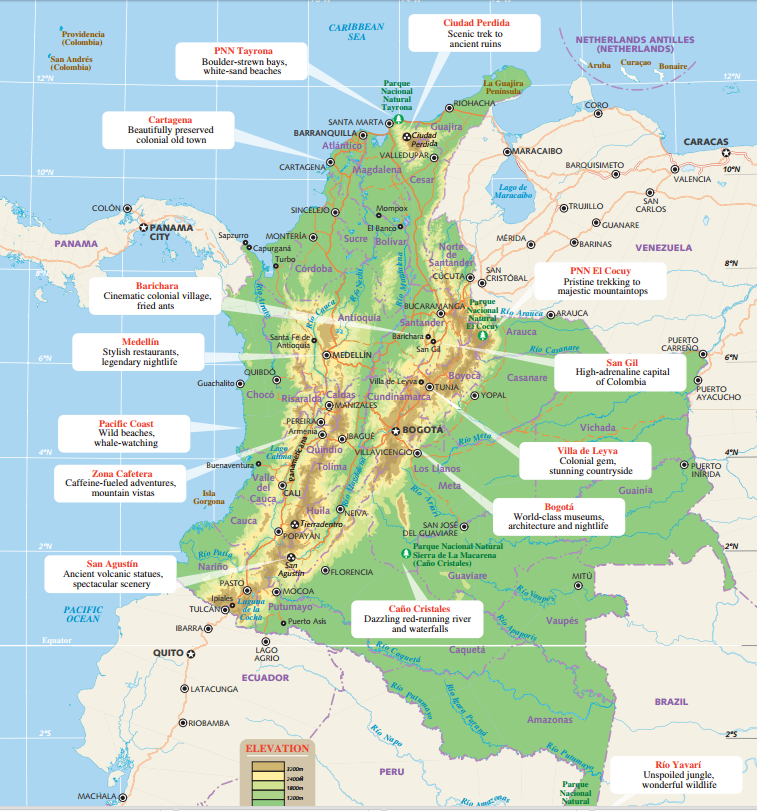 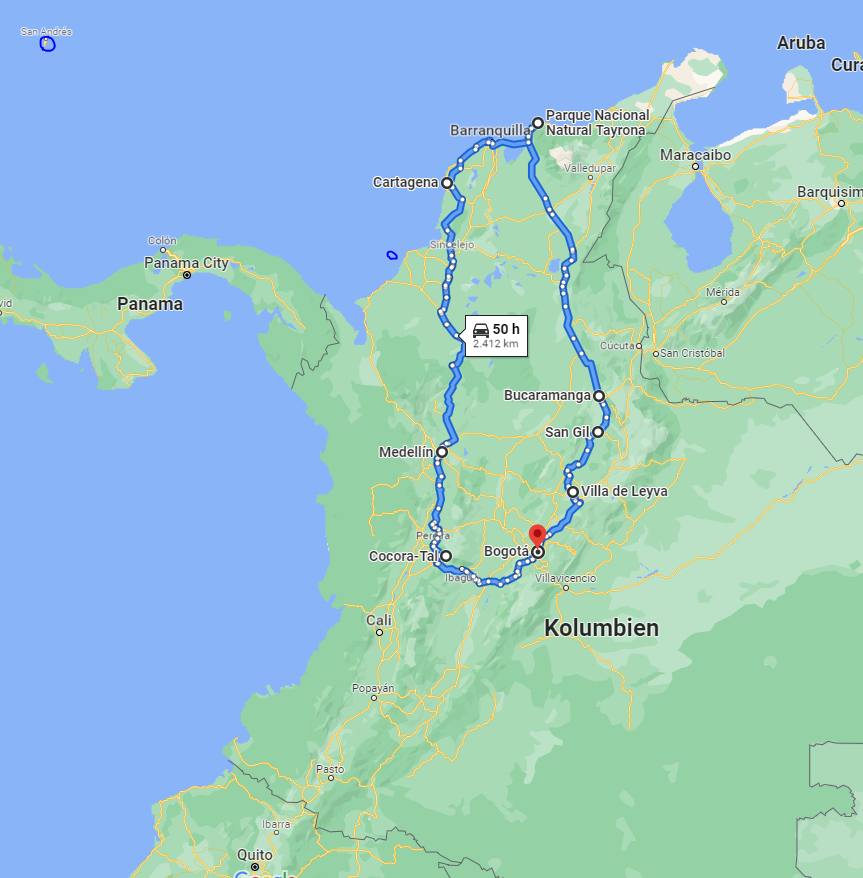 To Do-Liste:Hotel-Doppelbuchungen frühzeitig stornierenVorab Schwergepäck dazubuchen (über Internetseite der jeweiligen Airline)Bordkarten VORHER ausdrucken (i.d.R. frühestens 24 h – 12 h vorab)Einreiseformular Kolumbien befüllen und ausdrucken (frühestens 72 h vorab): https://www.migracioncolombia.gov.co/check-mighttps://apps.migracioncolombia.gov.co/pre-registro/public/preregistro.jsfEinreiseformular Spanien befüllen und ausdrucken: https://www.spth.gob.es/Corona-Test-Notwendigkeit für Airline prüfen -> kein Testnachweis benötigtUber-App installieren und mit PayPAL-Konto (Barclay Card) verknüpfenErstes Busticket vorab online kaufen -> über redbus.co gebuchtDrohne registrieren -> angemeldet, Warten auf AntwortMaps.me-App mit Daten befüllenEintragung in Krisenvorsorgeliste (https://krisenvorsorgeliste.diplo.de/signin)Stabile Plastiktüten als Schuhschutz für Wanderung im Cocora-TalDJI Mavic Pro: 128 GB-Micro-SD-Karte prüfenUnterwasserkamera: Datumsanzeige deaktivierenAlle wichtigen Dokumente (Pässe, Bordkarten, Programm, etc.) in email-PostfachHilfreiche Links:https://germanbackpacker.com/kolumbien-sehenswurdigkeiten-backpacking-reiseziele/https://www.halfthisworldaway.com/colombiatravelitinerary/https://worldonabudget.de/unser-kompletter-guide-fuer-deine-backpacking-rundreise-durch-kolumbien/https://casaenelagua.com/Währungsrechner:COP -> 3 Nullen weg -> :5 -> +10%   bzw.   COP -> :5000 -> +10%1000 COP = 0,22 EUR10.000 COP = 2,20 EUR100.000 COP = 22 EUR5000 COP = 1,10 EUR3000 COP = 0,66 EURDi, 28.12.2021	Anreise nach Kolumbien (Bogota)			06.00 Uhr	Fahrt Gaimersheim – Erding, 92 km, 1h 11min07.15 Uhr	Parken in Erding, kostenlosAm Stadion: Schützenstraße, Am Stadion; Busstation „Am Stadion“ (4 min)Bahnhof Erding: Lagerhausstraße; Busstation „Bhf Erding“ (0 min)Kronthaler Weiher: An der Melkstatt 14; Busstation „Anton-Bruckner-Str“ (11 min), evtl. gebührenpflichtig?07.33 Uhr	Bus 512, i.R. Flughafen MAC/Terminal 1, bis Stop MAC/Terminal (Endstation), 	07.38/07.33/07.39-08.09, 31 min, a) ab 07.38 Uhr ab Am Stadion, b) ab 07.33 Uhr ab Bhf Erding, c) ab 07.39 Uhr ab Anton-Bruckner-Straße, ab Bhf Erding, 3.50 EUR p.P.		Nächster Bus: Bus 512, 08.18/08.13/08.19-08.45 Uhr, 27 min Alternative:05.20 Uhr	Fußweg zum Bahnhof Gaimersheim05.40 Uhr	Zug Gaimersheim Bhf – Ingolstadt Nord, BRB RB14, 05:40-05:45, Gleis 3, 2.70 EUR p.P.06.15 Uhr	Airport Express Bus, 06:15-07:12, nächster Bus erst 09:15-10:12 (zu spät), Hinfahrt / Hin- und Rückfahrt 41.50 EUR/64.50 EUR p. Familie / 2 Pers.	bis Terminal 1		Bahn als Alternative unbrauchbar, da letztlich gleiche Abfahrtszeit, Hinfahrt für 2 Pers mindestens 57.40 EUR und Bayernticket nicht gültig! 10.40 Uhr	Flug München-Madrid MUC-MAD, Air Europa, Flug UX1516, 10:40-13:25, 2h 45min, Buchungsnr JJ63G3, Flugladen-Buchungsnr FL-24165812, eTicket-Nr 9963874929034/5, Handgepäck + Aufgabegepäck 23 kg Gepäck, 703 EUR p.P. return13.25 Uhr	Ankunft in Madrid15.00 Uhr	Flug Madrid MAD – Bogota BOG, Air Europa, Flug UX193, 15:00-19:00, 10h, Buchungsnr JJ63G3, Flugladen-Buchungsnr FL-24165812, eTicket-Nr 9963874929034/5, Handgepäck + Aufgabegepäck 23 kg Gepäck19.00 Uhr	Ankunft in Bogota19.45 Uhr	Abhebung Bargeld am ATM am Flughafen, 1.000.000 COP ~ 218 EUR20.15 Uhr	Transfer Flughafen BOG – Hotel, 8.5 km a) per Taxi (gelb-schwarz), 11-18 min, max. 10.000 COP ~ 2.27 EUR p.Fzg.    Taximeter muss bei „28“ starten, Tagtarif: 05-20 Uhr, Nachttarif: 20-05 Uhr    Tag: 3900 COP für erste 5 km, 780 COP pro weiterer km, zzgl. Wartezeiten    Nacht: 5800 COP für erste 5 km, 780 COP pro weitere km, zzgl. Wartezeitenb) per Bus, ~40 min    1. zu Fuß bis zur Bushaltestelle 377C05, 170 m, 1 min (MK86, P500, etc.)	    2. Bus P500 Aerupuerto, bis C.C. Dorado Plaza AC26 KR 85D, alle 13 min, 9          Min, operated by Transmilenio Urbana    3. a) Bus T31, ab Haltestelle 394A06, i.R. Gran Granada Unir DG 77 TV 120A,              bis nächster Stop „Estacion Quinta Paredes AC26“, alle ~13 min, 14              min, operated by Transmilenio Urbana             zu Fuß, 500 m, 6 min: geradeaus weiter auf Calle 26, rechts halten auf              Calle 25, bis kurz vor #Carrera 40 @ Hotel    3. b) zu Fuß kurz zurück bis Haltestelle „Portal Eldorado T-6B“, 5 min             Bus 1, ab Haltestelle PA13238, i.R. Universidades, über Stop „El Tiempo              – Maloka“ bis 2. Stop „Recinto Ferial A 2 ó 5“ @Carrera 40, ~alle 10              min, 15 min, operated by Transmilenio Troncal             zu Fuß, 350 m, 6 min: kurz weiter bis #Carrera 40, rechts in Carrera 40              bis #Calle 25 (rechts) @ Hotelc) per Uber, via App, 11-18 min, max. 10.000 COP ~ 2.27 EUR p.Fzg.21.00 Uhr	Bezug der Unterkunft	Hotel Bogota Expocomfort ****, Calle 25 No 40-17, Teusaquillo, 110010 Bogota, Tel. +57-1-4770066, GPS N 004° 37.960 W 74° 5.422, Bewertung 7.9, booking.com-Confirmation Number3358.760.265, Checkin 15-00 Uhr, Checkout 00-12 Uhr, Dreibettzimmer, WC, TV, kein Parkplätze, WiFi kostenlos, Frühstück inclusive, bis 25.12.21 kostenlos stornierbar, 98.240 COP ~ 22 EUR, ggf. zzgl. 2x 7000 COP = 2x 1,60 EUR Servicegebühr, vor Ort zu zahlen		Evtl. Bestellen eines Taxis für morgen früh 07.15 Uhr, ggf. Preis vorausmachen (max. 5000 COP p.Fzg.)		Evtl. Buchung eines Frühstücks für morgen früh 06.15 Uhr		Evtl. Buchung einer Busfahrt Bogota Terminal Salitre – Villa de Leyva, Valle de Tenza, 08.45-12.15, redbus.co für 35.000 COP p.P. oder eines Uber / Taxis für morgenÜbernachtung in BogotaMi, 29.12.2021	Bogota – Villa de Leyva, Villa de Leyva06.15 Uhr	Frühstück im Hotel07.15 Uhr	Transfer zum Terminal Salitre, ca. 5.5 km	a) per Taxi, 12-15 min, Tag: 3900 COP für erste 5 km, 780 COP pro weiterer      km, zzgl. Wartezeiten, max. 5000 COP ~ 1.15 EUR p.Fzg.		b) per Bus, 20-30 min                               1. zu Fuß rechts auf Carrera 40 bis Haltestelle „Corferias  AK40 CL24A“,                                    Haltestelle Nr. 119A06 (vor #Avenida Valle 24), 260 m, 3 min                               2. Bus C135, i.R. Bosa San José TV 80I DG 89B Sur, bis 8. Stop „C.C. Salitre                                    Plaza AV Esperanza KR68B“, 9 min,                                3. zu Fuß zum Terminal, 1.1 km, 14 min07.30 Uhr	Ankunft am Terminal Salitre Bogota07.45 Uhr	Einlösen eFahrplan gegen Ticket, Einchecken Gepäck (max. 20 kg, mind. 60 min vorab)08.45 Uhr	Busfahrt Bogota – Villa de Leyva, 161 kmDirektbus Bogota – Villa de Leyva, gebucht über redbus.co, Valle de Tenza, 08.45-12.15 Uhr, via Ruta 1022(1), Ticketvoucher 10-188075/6, Sitzplätze 7 und 8, 35.000 COP p.P. (bereits bezahlt)Alternativen (ab Terminal Salitre):a) https://www.flotavalledetenza.com/, ab 06:00, 08:45, 10:15, 11:30, 14:15,  		    15:45b) info@rapidocarmen.com.co, rapidoelcarmen.com.co, ca. 3h 51minc)  Bus Bogota – Tunja, Tunja – Villa de Leyva	     1. Bogota – Tunja     2. Minibus Tunja – Villa de Leyva, alle 15 min, 45 min, 7000 COP p.P.12.30 Uhr	Ankunft in Villa de Leyva (2140 m), Terminal de Transporte, Calle 9 # Carrera 9		Erkundigung nach (Direkt-)Bus nach San Gil für morgen, ab 08.30 Uhr12.45 Uhr	Fußweg zur Unterkunft, max. 800 m = 10 min13.00 Uhr	Bezug der UnterkunftPosada Maxiruma, Calle 13 No. 11A-35, 154007 Villa de Leyva, Tel. +57-350-5811248, GPS N 005° 38.143 W 73° 31.499, Bewertung 9.3, booking.com-Confirmation Number 3723.726.646, Checkin 14-00 Uhr, Checkout 06-13 Uhr, DZ mit Bad, TV, Parken kostenlos, WiFi kostenlos, Frühstück inclusive, bis 20.12.21 kostenlos stornierbar, 151.300 COP ~ 33 EUR, vor Ort zu zahlen (nur Cash!), Bettwäsche und Handtücher kosten extra!			Erkundigung nach (Direkt-)Bus nach San Gil für morgen, ab 08.30 Uhr13.30 Uhr	Mittagessen in Villa de Leyva14.30 Uhr	Stadtbesichtigung Villa de Leyva Altstadt mit Kopfsteinpflaster, Plaza Mayor, Iglesia Nuestra Senora del Rosario (1604), Antonio Narino Park15.30 Uhr	Besichtigung der Umgebung				- Casa Terracota, Ton-/Keramikhaus, 1.5 km = 20 min zu Fuß- Mirador El Santo Sagrado Corazon de Jesus, 1.5 km = 20 min zu Fuß		- Pozos Azules, Bergsee, 5 km = 15 min per Colectivo18.00 Uhr	Abendessen in Villa de LeyvaÜbernachtung in Villa de LeyvaDo, 30.12.2021	Villa de Leyva – San Gil, Umgebung San Gil07.30 Uhr	Frühstück in der Unterkunft08.30 Uhr	Transfer Villa de Leyva – San Gil, 165-223 km, ab Terminal, Calle 9 # Carrera 9a) Direktbus, 165 km, 4h, x COP p.P.b) Uber, Kleinwagen, ~3h, 121.100 COP p.Fzg.		c) Taxi, 2.5-3h, 110.000-140.000 COP p.Fzg.		d) Bus Villa de Leyva – Barbosa, 51 km, 1h 30min 		    Bus Barbosa – San Gil (Busse i.R. Cucuta, Bucaramanga), 115 km, 2h 30mine) Minibus Villa de Leyva – Tunja, 38 km, 05-19.45 Uhr, alle 15 min, 45-60 min,     ~9000 COP p.P., bestätigte Zeiten 9.20, 14.00, 15.40 und 18.20Bus Tunja – San Gil (Busse i.R. Cucuta, Bucaramanga), 187 km, 4.5h, mit Berlinas, berlinasdelfonce.com, 12.00-16.00, 14.00-18.50, 15.40-20.00, 16.40-21.00, 17.40-22.00, ~85.000 COP p.P.13.30 Uhr	Ankunft in San Gil (1110 m), Intercity Bus Terminal / Terminal PrincipalPrüfung Uber bzw. Kauf eines Tickets San Gil – Bucaramanga Airport (Palonegro International) für Sa, 01.01.2022, Abfahrt 9-10.30 Uhr 13.45 Uhr	Transfer Terminal Principal – Stadtzentrum, 2.8 km		a) Taxi, ~4000 COP ~ 1 EUR p.Fzg. 		b) Local Bus / Buseta, ~1500 COP p.P.14.00 Uhr	Bezug der Unterkunft	Hotel Casa Posada Don Chepe, Carrera 9 N° 4-77 Barrio Ragonessi, 684031 San Gil, Tel. +57-322-3918025, GPS N 006° 33.138 W 73° 7.598, Bewertung 9.3, booking.com-Confirmation Number 3355.473.325, Checkin 14.30-15.00 Uhr, Checkout 13-14 Uhr, DZ mit Bad, Fan, TV, Parken kostenlos, WiFi kostenlos, Frühstück inclusive, bis 25.12.21 kostenlos stornierbar, 76.500 COP ~ 17.33 EUR, insgesamt 229.500 COP für 3 Ü, vor Ort zu zahlen	14.30 Uhr	Buchung einer Ganztages-Aktivität für Fr, 30.12.2021 (oder Do, 29.12.2021)		Übersicht siehe nächste Seite		https://untouristisch.de/san-gil-kolumbien-das-outdoorparadies/		https://www.thecrazytourist.com/15-best-things-to-do-in-san-gil-colombia/https://practicalwanderlust.com/waterfall-rappelling-san-gil-colombia/https://colombiarafting.com/en/rafting/chicamocha-river/15.15 Uhr	Cocktails und spätes MittagessenWenn noch vor 15.00 Uhr:15.00 Uhr	Bus San Gil – Curiti, 06-19.30 Uhr, alle 15 min, 20 min, ~2700 COP p.P.15.30 Uhr	Transfer Curiti Main Square – Glamping Curiti / Balneario Pescaderito, 3.5 km		a) zu Fuß, 45-60 min		b) Taxi16.15 Uhr	Relaxen in einem der fünf Schwimmbecken (je höher, desto besser), kostenlos17.15 Uhr	Transfer zurück nach Curiti18.00 Uhr	Bus Curiti – San Gil, 06-19.30 Uhr, alle 15 min, 20 min, ~2700 COP p.P.18.30 Uhr 	Abendessen in San GilÜbernachtung in San GilAktivitäten in/bei San Gil (online oder vor Ort buchbar):				a) Rafting: Colombia Rafting Expeditions, www.colombiarafting.com, Carrera     10 No 7-15, 08.00-17.00 UhrRiver Chicamocha, III-IV+, 08.00 Uhr, 7 h, 2-3 h auf dem Fluss, 15 km, Bridge Pescadero bis Jordan, 230.000 COP p.P.River Chicamocha, III-IV+, 08.00 Uhr, 9 h, 4-5 h auf dem Fluss, 25 km, Bridge Pescadero bis Las Juntas, 330.000 COP p.P.River Suarez, IV-V, 10.00 Uhr, 5 h, 1.5-3 h auf dem Fluss, 15 km, Puente Vasquez bis Las Juntas, 200.000 COP p.P.b) Mountainbiking: Colombian Bike Junkies, www.colombianbikejunkies.com,      Tel. +57-316-327-61011. Suarez Canyon, 28 km + 25 km Downhill, 1715 m – 532 m ü.NN, 4-5 h auf         dem Rad, 1+1 h An-/Abreise, incl. Lunch, Snacks & Drinks,     Vollprotektionsschutz, moderate, ~90 USD p.P.2. Chicamocha Canyon, 61 km Downhill, 2020 m – 439 m ü.NN, 4-5 h auf       dem Rad, 1+1 h An-/Abreise, incl. Lunch, Snacks & Drinks,     Vollprotektionsschutz, moderate-challenging, ~90 USD p.P.		c) Canyoning: Colombia Rafting Expeditions, www.colombiarafting.com,                                Cascada de Juan Curi, Touren zwischen 08.00 und 17.00 Uhr, 2 h bei den      Wasserfällen (25 min Fußweg + 20 min Aufstieg + 50 min Abseilen + 25 min          Fußweg), zzgl. 1+1 h Anfahrt (28 km von San Gil), 70.000 COP p.P.		d) Caving: Aviento https://aviento.co/en/cueva-de-la-vaca/ oder Colombia                                Rafting Expeditions www.colombiarafting.com     1. Cueva de la Vaca / Cow’s Cave, Touren zwischen 08.00 und          17.00 Uhr, 3 h, 1.5-2 h in der Höhle bei Curiti (12 km von San Gil),          1200 m Distanz, 35.000 COP p.P.     2. Cueva del Indio, Touren zwischen 08.00 und 17.00 Uhr, 3 h, 1.5-2 h in der          Höhle bei Paramo (20 km von San Gil), 1600 m Distanz, 35.000 COP p.P.Fr, 31.12.2021		Möglichkeit 1: Barichara, Guane 08.00 Uhr	Frühstück in der Unterkunft09.15 Uhr	Fahrt San Gil – Barichara, 22 km, 40-45 mina) Bus, ab Cotrasangil Terminal / Terminalito, Carrera 11 # Calle 15, 06.00-    18.45 Uhr, regelmäßig, 45 min, 5000 COP p.P.b) Colectivo10.15 Uhr	Besichtigung BaricharaAussichtspunkt Mirador Barichara, Capilla de Santa Barbara, Parque Principal12.00 Uhr	Wanderung nach Guane, 6 km, max. 2 h		https://www.laidbacktrip.com/posts/colonial-barichara-colombia14.00 Uhr	Mittagessen in Guane (Spezialität: Gebratene Ameisen)15.00 Uhr	Besichtigung GuaneA) Abendessen in Barichara und Transfer nach San Gil16.30 Uhr	Fahrt Guane – Barichara, 10 km, 15 min                          a) Bus, ab Calle 7 # Carrera 6, 05.30-17.45 Uhr, alle ~1h, 15 min,      ~2300 COP p.P.  		b) Colectivo17.30 Uhr	Abendessen in Barichara18.30 Uhr	Fahrt Barichara – San Gil, 21 km, 45 min		a) Bus, ab Calle 6 # Carrera 6, 05.00-18.45 Uhr, alle 30 min, 45 min, ~5000 COP                                p.P.		b) ColectivoB) Abendessen in Guane und Transfer nach San Gil (oder Transfer nach San Gil und      Abendessen in San Gil)16.30 Uhr	Abendessen in Guane17.30 Uhr	Fahrt Guane – San Gil, 31 km, 60 min		a) Bus, ab Calle 7 # Carrera 6, 05.30-17.45 Uhr, 8x tägl., 60 min, ~7300 COP      p.P.		b) TaxiÜbernachtung in San GilHotel Casa Posada Don Chepe, Carrera 9 N° 4-77 Barrio Ragonessi, 684031 San Gil, Tel. +57-322-3918025, GPS N 006° 33.138 W 73° 7.598, Bewertung 9.3, booking.com-Confirmation Number 3355.473.325, Checkin 14.30-15.00 Uhr, Checkout 13-14 Uhr, DZ mit Bad, Fan, TV, Parken kostenlos, WiFi kostenlos, Frühstück inclusive, bis 25.12.21 kostenlos stornierbar, 76.500 COP ~ 17.33 EUR, insgesamt 229.500 COP für 3 Ü, vor Ort zu zahlenFr, 31.12.2022		Möglichkeit 2: San Gil – Raften / Mountainbiking07.00 Uhr 	Frühstück in der Unterkunft08.00 Uhr	Ganztägiges Outdoor-Event (z.B. Raften oder Mountainbiking)		Zwischendurch Mittagessen (inclusive)17.30 Uhr	Abendessen in San Gil		Online Checkin und Bordkarten Bucaramanga – Santa Marta ausdruckenÜbernachtung in San GilHotel Casa Posada Don Chepe, Carrera 9 N° 4-77 Barrio Ragonessi, 684031 San Gil, Tel. +57-322-3918025, GPS N 006° 33.138 W 73° 7.598, Bewertung 9.3, booking.com-Confirmation Number 3355.473.325, Checkin 14.30-15.00 Uhr, Checkout 13-14 Uhr, DZ mit Bad, Fan, TV, Parken kostenlos, WiFi kostenlos, Frühstück inclusive, bis 25.12.21 kostenlos stornierbar, 76.500 COP ~ 17.33 EUR, insgesamt 229.500 COP für 3 Ü, vor Ort zu zahlenSa, 01.01.2022	San Gil – Bucaramanga – Santa Marta – Tayrona NP 08.30 Uhr	Frühstück in der Unterkunft09.30 Uhr	Fahrt San Gil – Bucaramanga Airport (Palonegro International), ~112 kma) 1. Local Bus (Buseta) oder Taxi zum Terminal Principal, 2.8 km, ~1500 COP          p.P. bzw. 4000 COP p. Fzg.	    2. Long Distance Bus (aus Bogota kommend), ab Terminal Principal, via         Piedecuesta, 98 km, 2-3 h, berlinasdelfonce.com, 22.000 COP p.P., am         besten Ausstieg am Bus Stop „Papi Quiero Pina“ in Floridablanca (notfalls         bei Endstation / Terminal de Transporte in Bucaramanga)   3. Taxi zum Flughafen, 22 km, 30 min, ~40.000 COP p.Fzg. ab Floridablanca         bzw. 17 km, 23 min, ~23.000 COP p.Fzg. ab Bucaramanga Terminal    		b) 1. Minibus, ab Carrera 11 # Calle 8, via Parque Nacional del Chicamocha,          04.00-20.00 Uhr, alle 30 min, 2.5 h, 16.000 COP p.P., am besten Ausstieg           am Bus Stop „Papi Quiero Pina“ in Floridablanca (notfalls bei Endstation         in Bucaramanga)     2. Taxi zum Flughafen, 22 km, 30 min, ~40.000 COP p.Fzg. ab Floridablanca          bzw. 17 km, 23 min, ~23.000 COP p.Fzg. ab Bucaramanga Terminalc) Uber oder Taxi, 1.5 h, geschätzt 135.000 COP p.Fzg.		Zwischendurch bzw. am Flughafen Mittagessen		https://www.thecrazytourist.com/15-best-things-to-do-in-bucaramanga-colombia/16.09 Uhr	Flug Bucaramanga BGA – Santa Marta SMR, Avianca, Flug AV 8490, 16:09-17:17, 1h 08min, Buchungsnr TMZ639, Opodo-Buchungsnr 8221862721, gebucht über opodo.de am 31.10.2021, Handgepäck + 23 kg Aufgabegepäck, 77.03 EUR p.P.Buchungsverwaltung über Opodo-App17.30 Uhr	Ankunft in Santa Marta (2 m)17.45 Uhr	Fahrt Santa Marta Airport – Santa Marta Mercado Publico, 18 km, Bus, 45 min, x COP p.P.18.30 Uhr	Fahrt Santa Marta Mercado Publico – El Zaino , ab Carrera 9 # Calle 11, 43 km, Bus „La Poza“ / „Palomino“ bis Eingang PN Tayrona, ~1 h, 7000 COP p.P.https://viel-unterwegs.de/tayrona-nationalpark-kolumbien/ 19.45 Uhr	Ankunft am NP-Gate El Zaino, Bezug der UnterkunftTayrona’s Angel Lodge, KM 30.5, 300 m vom Eingang PN Tayrona entfernt, 470007 El Zaino,  Tel. +57-310-3896908, GPS N 011° 16.906 W 73° 54.734, Bewertung 8.7, booking.com-Confirmation Number 3773.707.012, Checkin 15-00 Uhr, Checkout 11-12 Uhr, DZ mit Bad, AC, Parken kostenlos, WiFi kostenlos, Frühstück inclusive, bis 30.12.21 kostenlos stornierbar, 106.080 COP ~ 24 EUR, vor Ort zu zahlen20.00 Uhr	Abendessen in El Zaino		Erkundigung nach frühem FrühstückÜbernachtung in Taquillo el ZainoSo, 02.01.2022	Tayrona NPhttps://viel-unterwegs.de/tayrona-nationalpark-kolumbien/https://www.parquetayrona.com/en/information/re-opening-of-tayrona-park-details/ https://www.cartagenaexplorer.com/tayrona-colombia-travel-guide/https://destinationlesstravel.com/visiting-tayrona-national-park-colombia/ Online Checkin und Bordkarten Santa Marta – Medellin ausdrucken06.15 Uhr	Frühstück in der Unterkunft07.00 Uhr	Erwerb eines Tickets für den Tayrona NP am Eingang, ca. 300 m, 66.500 COP + 5000 COP Versicherung p.P. ~ 16 EUR p.P., Besucherzahl begrenzt, d.h. frühe Ankunft notwendig07.15 Uhr		Besuch des Tayrona NP, 07.00-17.00 Uhr, Haupteingang „El Zaino“, 66.500 COP + 5000 COP ~ 16 EUR, Eingang El Zaino 7-12, Ausgang El Zaino 14-17 https://www.back-packer.org/de/tipps-tayrona-nationalpark/		https://www.adventureseekers.de/tagesausflug-in-den-tayrona-nationalpark/		https://wego-planet.com/tayrona-park-beaches/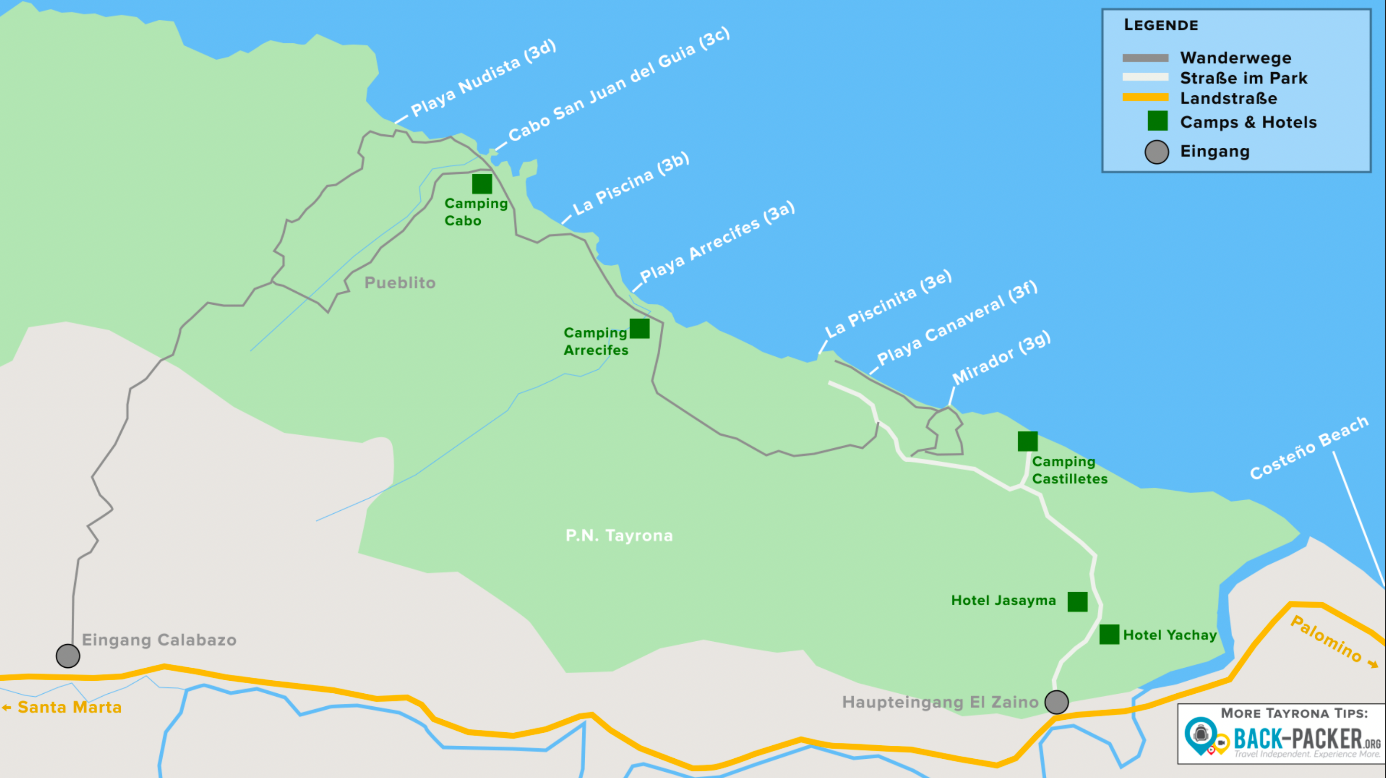 07.30 Uhr	Shuttlebus bis Beginn der Wanderwege in Carnaveral, 8 km, 3000 COP p.P.07.15 Uhr	Besuch des Tayrona Nationalparks		A) Rundweg von El Zaino bis Calabazo		     Fußweg Carnaveral – Arrecifes, 3.5 km, 50 min 		     Arrecifes Beach, Schwimmen verboten, Kaimane zu sehen, 15 min		     Fußweg Arrecifes – La Piscina, 20 min	 	     La Piscina, Schwimmen erlaubt, schöner Strand, 30 min		     Dschungelpfad La Piscina – Playa Escondida, 500 m, 10 min		     Playa Escondida, Schwimmen erlaubt, einsamer Strand, 30 min     Dschungelpfad Playa Escondida – La Piscina, 500 m, 10 min		     Fußweg La Piscina – Cabo San Juan, 30 min		     Cabo San Juan, Schwimmen erlaubt, Catering verfügbar, 30 min		     Mittagessen		     Fußweg Cabo San Juan – Nudist Beach, 15 min		     Nudist Beach, Schwimmen mit Vorsicht, keine Nudisten da, wenig los, 15 min		     Fußweg Nudist Beach – Pueblito, 1h 45min		     Pueblito, Dschungelort, 20 min     Fußweg Pueblito – Calabazo Gate, 2 h     Bus Calabazo – El Zaino, 13 km, x COP p.P.		B) Von El Zaino zurück nach El Zaino		     Fußweg Carnaveral – Arrecifes, 3.5 km, 50 min 		     Arrecifes Beach, Schwimmen verboten, Kaimane zu sehen, 15 min		     Fußweg Arrecifes – La Piscina, 20 min	 	     La Piscina, Schwimmen erlaubt, schöner Strand, 30 min		     Dschungelpfad La Piscina – Playa Escondida, 500 m, 10 min		     Playa Escondida, Schwimmen erlaubt, einsamer Strand, 30 min     Dschungelpfad Playa Escondida – La Piscina, 500 m, 10 min		     Fußweg La Piscina – Cabo San Juan, 30 min		     Cabo San Juan, Schwimmen erlaubt, Catering verfügbar, 30 min		     Mittagessen		     Fußweg Cabo San Juan – Nudist Beach, 15 min		     Nudist Beach, Schwimmen mit Vorsicht, keine Nudisten da, wenig los, 15 min		     Fußweg Nudist Beach – Ecohabs, max. 2 h     Fußweg Ecohabs – La Piscinita – Playa Canaveral – Mirador – Canaveral, 1-2h                                Shuttlebus Canaveral – El Zaino, bis 17 Uhr, 3000 COP p.P.18.00 Uhr	Abholung des Gepäcks in der UnterkunftGgf. Online Checkin und Bordkarten Santa Marta – Medellin ausdrucken18.15 Uhr	Bus El Zaino i.R. Palomino, bis KM39 / kurz hinter La Poza, 9 km, x COP p.P.18.30 Uhr	Fußweg KM39 bis Unterkunft, 1 km18.45 Uhr	Bezug der Strand-UnterkunftHostal Halaliku, KM 39, 470003 Santa Marta, Tel. +57-322-6612621, GPS 11.27399, -73.857829, Bewertung 8.9, AirBnB-Reservierung HMF3MBQAEP, Checkin ab 11 Uhr, Checkout bis 15 Uhr, DZ mit Moskitonetz, Gem-Bad, Parken und WiFi nicht verfügbar, bis 31.12.21 kostenlos stornierbar, 24.03 EUR, bereits bezahlt19.15 Uhr	Abendessen in/an der UnterkunftÜbernachtung in La PozaMo, 03.01.2022	Tayrona NP / Strandtag, Santa Marta - MedellinA) Erneuter Besuch im Tayrona NP bis spätestens 15 Uhr, dann Rücktransfer zum HotelDetails s.o.B) Tubing auf dem Rio PalominoKappe, Sonnencreme, Wasserschuhe, Trinkwasser/Bier, ggf. Drybag und Kamera mitnehmenÜber das Hotel buchbare Tour, 20.000-40.000 COP p.P.; per Motorrad (rasant) oder PKW geht es in die Berge (ab Palomino ca. 10 min); dort erfolgt eine kurze Wanderung bis zur Einstiegsstelle (20-60 min); dann geht es per Tube und Guide den Fluss entlang durch abwechslungsreiche Dschungellandschaft (2-3 h); anschließend RücktransportAufbruch um 08.30 Uhr empfehlenswertC) Relaxen am Strand unweit des Hotels08.30 Uhr	Frühstück in/an der Unterkunft09.30 Uhr	Relaxen, Lesen, Strandwanderung (Strömungen zu stark um zu baden)		Zwischendurch Mittagessen in/an der UnterkunftAnschließend…16.00 Uhr	Fahrt La Poza – Santa Marta, 45 km, Bus, 1h 30min, ~7000 COP p.P.17.30 Uhr	Fahrt Santa Marta Mercado Publico – Santa Marta Airport , ab Carrera 9 # Calle 11, 18 km18.15 Uhr	Checkin		Abendessen am Flughafen 19.55 Uhr	Flug Santa Marta SMR – Medellin MED, Avianca, Flug AV 2959, 19:55-21:10, 1h 15min, Buchungsnr TP6DWH, Opodo-Buchungsnr 8222007719, eTicket-Nr 	6522589829/30, gebucht über opodo.de am 31.10.2021, Handgepäck, Aufgabegepäck noch dazuzubuchen (max. 25 USD am Flughafen), 66.89 EUR p.P.Buchungsverwaltung über Opodo-App, Gepäckbuchung über avianca.com!		Gepäck vorab online dazubuchen (über avianca.com)!		Alternativflüge: Viva 15:00-16:08, Viva 18:20-19:3921.30 Uhr	Ankunft in Medellin21.45 Uhr	Fahrt Medellin Airport – Hotel, 26 km		a) Taxi, 45min,  ~100.000 COP ~ 22 EUR		b) 1. Airport Combuse Bus, ab Gate 2A/2B vor dem Airport, 04-22 Uhr, alle 15          min, 1 h, über kurvige Straße oder Tunnelroute (im Busfenster als         „Tunnel“ vermerkt), bis San Diego Mall oder El-Centro / Nutibara Hotel,         9500 COP p.P.    2. Taxi zum Hotel, 4 km, 10 min, ~10.000 COP p.Fzg.22.45 Uhr	Bezug des Hotels    	Hotel Laureles Plaza ****, Calle 40 No 74-38, Laureles – Estadio, 050030 Medellin, Tel. +57-304-5954834, GPS N 006° 14.822 W 73° 35.647, Bewertung 8.6, booking.com-Confirmation Number 3476.053.149, Checkin ab 15 Uhr, Checkout bis 13 Uhr, DZ mit Bad, AC, TV, Parken kostenlos, WiFi kostenlos, Frühstück inclusive, bis 01.01.22 kostenlos stornierbar, 120.320 COP ~ 28 EUR, wird (teilweise) vorab abgebuchtÜbernachtung in MedellinDi, 04.01.2022	Medellin (Parque Arvi, Jardin Botanico, La Candelaria)https://www.thecrazytourist.com/25-best-things-to-do-in-medellin-colombia/ https://colombiareports.com/amp/go-areas-medellin/ Wenn früher dran, Reihenfolge umkehren: Walking Tour um 09.30 Uhr und Restprogramm im Anschluss08.30 Uhr	Kauf einer Busfahrkarte Medellin (– Pereira) – Salento für Fr, 07.01.22, 8.30 Uhr, z.B. mit Flota Occidental, 60.000 + 10.000 COP p.P. (mit Umsteigen in Pereira, alle 60 min um *.30 Uhr) bzw. 70.000 COP p.P. direkt (8/11/13/14 Uhr), ab Terminal Suronline über redbus.coonline über https://www.flotaoccidental.com/en/, vorab registrierenüber das Hotel, Tel. 310-507999909.00 Uhr	Frühstück im Hotel10.00 Uhr	Stadtbesichtigung Medellin		Transfer nach Santo Domingo, 60 min, 2300 COP p.P.Fußweg zur Metro Station „Estadio Station“, 1.2 km, 14 minKauf Eventual Civica Card, 5000 COPAufladen mit 20.000 COPMetro B, i.R. San Antonio, bis 3. Stop San Antonio, 5 minMetro A, i.R. Niquia, bis 7. Stop Acevedo Cra 63 # 103g-86 , 18 minKurzer Fußweg zu Acevedo Cra 63 # 103g-202, 2 minCable Car K, i.R. Santo Domingo, bis 3. Stop Santo Domingo Cra. 31a#102b-123, 8 min11.00 Uhr	Cable Car Fahrt Santo Domingo – El Tambo / Parque Arvi, 14 min, 10.600 COP p.P.11.15 Uhr	Blick auf Stadt und bunte Barrios11.45 Uhr	Cable Car Fahrt El Tambo / Parque Avi – Santo Domingo, 14 min, 10.600 COP p.P.12.00 Uhr	Transfer zum Botanischen Garten, 35 min, 2300 COP p.P.		1. Cable Car K, i.R. Acevedo, bis 3. Stop Acevedo Cra 63 # 103g-202, 8 min	2. Kurzer Fußweg zu Acevedo Cra 63 # 103g-86, 2 min3. Metro A, i.R. La Estrella, bis 3. Stop Universidad Cll. 73 # 52-40, 7 min4. Fußweg zum Jardin Botanico, 550 m, 7 min12.45 Uhr	Spaziergang durch den botanischen Garten, u.a. Leguane zu sehen13.30 Uhr	Transfer nach Medellin Zentrum / La Candelaria, 22 min, 2300 COP p.P.		1. Fußweg zur Metrostation Universidad Cll. 73 # 52-40, 550 m, 7 min		2. Metro A, i.R. La Estrella, bis 4. Stop San Antonio, 11 min		3. Fußweg zur Estacion Ferrocarril, 400 m, 5 min14.00 Uhr	Mittagssnack (lokale Spezialität: Banedja Paisa)14.30 Uhr 	Stadtbesichtigung Medellin Zentrum / La Candelaria, 5 km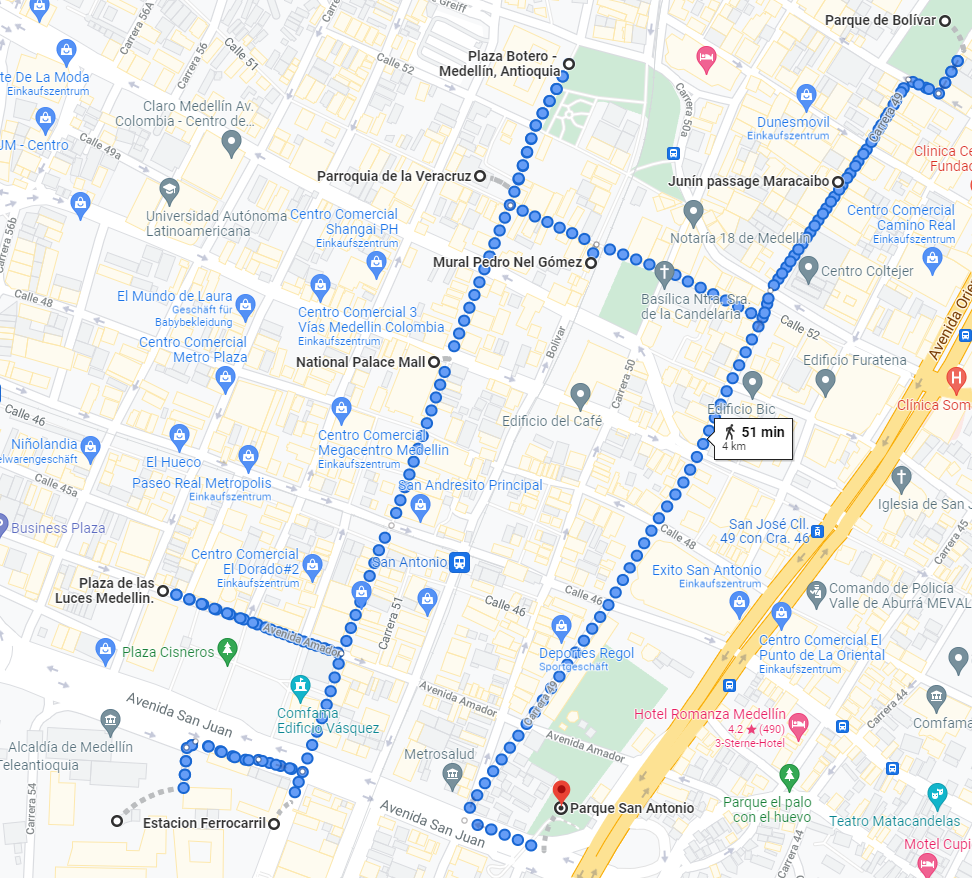 		A) Free Walking Tour, Real City Tours, 09.30 und 14.30 Uhr, 3.5-4 h     Old Railway Station, Alpujarra Administrative Centre, Square of Lights,         Carabobo pedestrian street, National Palace, Veracruz Church, Botero      Square (Sculptures Square), Pedro Nel’s Murals, Berrio Park, Junin         pedestrian street, Bolivar Park, San Antonio Park, Ende an San Antonio      Metro Station		B) Auf eigene Faust18.30 Uhr	Transfer i.R. Hotel, 2300 COP p.P. (Achtung, Rushhour, Diebstahlgefahr!)		Metro B, i.R. San Javier, bis 3. Stop Estadio Station, 3 min18.45 Uhr	Fußweg zum Hotel, durch Carrera 70 (Fressmeile), Calle 41a, Calle 40; 1.3 km, 18 min		Zwischendurch AbendessenSchwergepäck im Hotel belassen, Tagesgepäck für morgen/übermorgen packenÜbernachtung in MedellinHotel Laureles Plaza ****, Calle 40 No 74-38, Laureles – Estadio, 050030 Medellin, Tel. +57-304-5954834, GPS N 006° 14.822 W 73° 35.647, Bewertung 8.6, booking.com-Confirmation Number 3448.258.946, Checkin ab 15 Uhr, Checkout bis 13 Uhr, DZ mit Bad, AC, TV, Parken kostenlos, WiFi kostenlos, Frühstück inclusive, bis 02.01.22 kostenlos stornierbar, 128.140 COP ~ 29 EUR, wird (teilweise) vorab abgebuchtMi, 05.01.2022	Medellin (El Poblado), Medellin – Guatape08.00 Uhr	Frühstück im Hotel09.00 Uhr	Falls noch nicht erfolgt: Kauf einer Busfahrkarte Medellin (– Pereira) – Salento für Fr, 07.01.22, 8.30 Uhr, z.B. mit Flota Occidental, 60.000 + 10.000 COP p.P. (mit Umsteigen in Pereira, alle 60 min um *.30 Uhr) bzw. 70.000 COP p.P. direkt (8/11/13/14 Uhr), ab Terminal Suronline über redbus.coonline über https://www.flotaoccidental.com/en/, vorab registrierenüber das Hotel, Tel. 310-5079999d)   am Terminal del Sur (5.5 km, 20 min, Taxi)09.30 Uhr	Aufbruch mit „kleinem“ Gepäck (auch für Guatape später!)Wenn a) - c):09.30 Uhr	Transfer nach El Poblado		a) per Metro, ca. 49 min, 2300 COP p.P.     1. Fußweg bis Metro „Estadio Estacion“, 1.3 km, 15 min     2. Metro B, i.R. San Antonio, bis 3. Stop San Antonio, 4 min     3. Metro A, i.R. La Estrella, bis 4. Stop Poblado, 11 min     4. Fußweg bis Parque El Poblado, 900 m, 13 min 		b) per Taxi, 7.3 km, 25 min, ~15.000 COP p.Fzg. 10.15 Uhr	Besichtigung El Poblado mit Parque El Poblado und Parque Lleras11.30 Uhr	Mittagessen in El Poblado12.30 Uhr	Transfer zum Terminal del Norte		a) per Metro, ca. 42 min, 2300 COP p.P.                               1. Fußweg bis Metro „Poblado“, 900 m, 13 min                               2. Metro A, i.R. Niquia, bis 9. Stop Caribe, 22 min		     3. Fußweg bis Terminal del Norte, 650 m, 9 min		b) per Taxi, 9.7 km, 25 min, ~20.000 COP p.Fzg.Wenn d):09.30 Uhr	Transfer zum Terminal del Sur		a) per Taxi, 7 km, 23 min, ~15.000 COP p.Fzg		b) per Metro, ca. 56 min, 2300 COP p.P.                              1. Fußweg bis Bus Stop „Av Bolivariana con CII 32EE“, 1.3 km, 17 min		    2. Bus C3002, i.R. Aguacatala, bis 12. Stop Av 80 con CII 2 Sur Campos de          Paz, alle 8 min, 19 min		    3. Fußweg bis Terminal del Sur, 1.6 km, 20 min10.30 Uhr	Kauf der Tickets nach Pereira für Freitag, 07.01.2022 (s.o.)11.00 Uhr	A) Fahrt Medellin – Guatape (falls von Terminal del Sur aus verfügbar)B) Transfer zum Terminal del Norte (ggf. mit Besuch El Poblados), 2300 COP      p.P.     1. Fußweg zur Metro „Poblado“, 1.6 km, 21 min         Ggf. kurze Erkundung El Poblado (max. 60 min)                               2. Metro A, i.R. Niquia, bis 9. Stop Caribe, 22 min		     3. Fußweg bis Terminal del Norte, 650 m, 9 minDann:14.00 Uhr	Fahrt Medellin – Guatape, Bus, alle 60 min, 2 h, 15.000 COP p.P.		Wenn möglich, bereits Hin- und Rückfahrticket (für morgen ca. 14.30 Uhr) kaufen!A) Bei gutem Wetter Ausstieg am Abzweig zum Piedra del Penol16.00 Uhr	Besteigung des Felsen und Blick über See und Umgebung17.15 Uhr	Fahrt Abzweig Piedra del Penol – Guatape, Colectivo, 10 min, 2000 COP p.P.17.45 Uhr 	Bezug des Hotels (s.u.)B) Bei starker Bewölkung/eingeschränkter Sicht Transfer bis Guatape16.00 Uhr	Bezug des Hotels (s.u.)16.30 Uhr	Spaziergang entlang des MaleconEvtl. Canopy Ride, Mo-Fr 13-18 Uhr, 15.000 COP p.P. oderBootsfahrt über den See (u.a. La Cruz, Isla de las Fantasias), 15.000 COP p.P.18.15 Uhr	Ggf. Kauf der Rückfahrtickets für morgen, ca. 15.30 Uhr		Ticket Office, Carrera 30 # Calle 32 an der Waterfront18.45 Uhr	Abendessen in Guatape20.00 Uhr	Rückkehr zum HotelLake View Hostel, Cra 22 No 29B-29, 123457 Guatape, Tel. +57-321-4937060, GPS N 006° 13.968 W 75° 9.365, Bewertung 8.3, booking.com-Confirmation Number 2614.397.056, Checkin 13-23.30 Uhr, Checkout 07-12 Uhr, DZ mit Bad, Parken nicht verfügbar, WiFi kostenlos, bis 01.01.22 kostenlos stornierbar, 140.000 COP ~ 32 EUR, vor Ort zu zahlenÜbernachtung in GuatapeDo, 06.01.2022	Guatape, Guatape – Medellin, Medellin (Cerro Nutibara)https://destinationlesstravel.com/things-to-do-in-guatape-colombia/08.30 Uhr	Frühstück A) Falls gestern wegen schlechter Sicht Piedra del Penol noch nicht besucht09.30 Uhr	Fahrt Guatape – Abzweig Piedra del Penol, Colectivo, 10 min, 2000 COP p.P.10.00 Uhr	Besteigung des Felsen und Blick über See und Umgebung11.15 Uhr	Fahrt Abzweig Piedra del Penol – Guatape, Colectivo, 10 min, 2000 COP p.P.B) Falls Piedra del Penol bereits gestern besucht09.30 Uhr	Spaziergang entlang des Malecon10.00 Uhr	Bootsfahrt über den See, u.a. nach La Cruz und Isla de las Fantasias, 15.000 COP p.P.12.00 Uhr	Mittagessen am See13.00 Uhr	Canopy Ride (Cable Paseo), Calle 32 # Carrera 29, Mo-Fr 13-18 Uhr, 15.000 COP p.P. 14.30 Uhr	Fahrt Guatape – Medellin, alle 60 min, 2 h, 15.000 COP p.P.		Ankunft am Terminal del Norte16.30 Uhr	Transfer zum HotelA) mit Abstecher zum Aussichtspunkt Cerro Nutibara (bei Helligkeit bzw. guter      Sicht), 8 km     a) per Metro A, ca. 58 min, 2300 COP p.P.         1. Fußweg bis Metro „Caribe“, 650 m, 9 min         2. Metro A, i.R. La Estrella, bis 8. Stop Industriales, 20 min         3. Fußweg auf Cerro Nutibara, 2 km, 29 min     		     b) per Taxi, ca. 25 min, ~18.000 COP p.Fzg.	                  Ausblick vom Hügel über die Stadt; dann zum Hotel		     a) per Taxi, 5 km, 13 min, ~12.000 COP p.Fzg.		     b) zu Fuß, 3.6 km, 48 min, durch den Parque de las EsculpturasB) ohne Abstecher		     a) per Bus, ca. 48 min, 2300 COP p.P.                                    1. Fußweg bis Busstop „Parada Caribe Buses Crr 64“, 1 min		          2. Bus 0, i.R. La Palma, bis 10. Stop Barrio Laureles A, 33 min		          3. Fußweg bis Hotel, 1.3 km, 16 min		     b) per Taxi, 7 km, 23 min, ~15.000 COP p.Fzg.19.00 Uhr	Abendessen im/nahe Hotel20.00 Uhr	Rückkehr zum HotelHotel Laureles Plaza ****, Calle 40 No 74-38, Laureles – Estadio, 050030 Medellin, Tel. +57-304-5954834, GPS N 006° 14.822 W 73° 35.647, Bewertung 8.6, booking.com-Confirmation Number 3620.289.552, Checkin ab 15 Uhr, Checkout bis 13 Uhr, DZ mit Bad, AC, TV, Parken kostenlos, WiFi kostenlos, Frühstück inclusive, bis 02.01.22 kostenlos stornierbar, 128.140 COP ~ 29 EUR, wird (teilweise) vorab abgebuchtÜbernachtung in MedellinFr, 07.01.2022		Medellin – Cocora Valley06.00 Uhr	Frühstück im Hotel06.45 Uhr	Transfer zum Terminal del Sura) per Taxi, 7 km, 23 min, ~15.000 COP p.Fzg		b) per Metro, ca. 56 min, 2300 COP p.P.                              1. Fußweg bis Bus Stop „Av Bolivariana con CII 32EE“, 1.3 km, 17 min		    2. Bus C3002, i.R. Aguacatala, bis 12. Stop Av 80 con CII 2 Sur Campos de          Paz, alle 8 min, 19 min		    3. Fußweg bis Terminal del Sur, 1.6 km, 20 min08.00 Uhr	Fahrt Medellin – Salento, ab Terminal del Sur	https://coupletraveltheworld.com/how-to-travel-from-medellin-to-salento/#Medellin-to-Salento-Bus a) Direktbus/-Van, ab Terminal del Sur, 261 km, Flota Occidental,      www.flotaoccidental.co, 08.00, 11.00, 13.00, 14.00, 7 h, 70.000 COP p.P.  	     Auf der Website aktuell nur 13.30 und 20.30 Uhr verfügbar! b) Indirekter Bus via Pereira    1. Bus Medellin – Pereira, ab Terminal del Sur, 225 km     -     Expreso Palmira, ventasonline@expresopalmira.com.co,             expresopalmira.com.co, alle 4 h, ~4 h, ~60.000 COP p.P.     -     Flota Occidental, www.flotaoccidental.co, 4.30 Uhr-0.30 Uhr, alle 60            min außer 9.30 Uhr, 6 h, 60.000 COP p.P.        Alternativ: https://www.redbus.co/en/bus-tickets/medellin-to-pereira   2. Bus Pereira – Salento, Expreso Alcala, alle 60 min, 1 h, 10.000 COP p.P.                          c) Indirekter Bus via Armenia, 7 h1. Bus Medellin – Armenia, ab Terminal del Sur, 271 kmFlota Occidental, 04.30-23.30 Uhr, stündlich, 48.000 COP p.P.Empresa Auraca, 04.30, 06.30, 08.45, 09.45, 11.00, 14.00, 15.00, 18.00, 45.000 COP p.P.2. Bus Armenia – Salento, regelmäßig, 1 h, 4000 COP p.P.16.30 Uhr	Ankunft in Salento (1900 m)16.45 Uhr	Kauf eines Bustickets Salento – Pereira für morgen abend, 7000 COP p.P.17.00 Uhr	Fußweg zum Hotel, 600 m, 10 min17.15 Uhr	Bezug der UnterkunftHotel El Mirador del Cocora ****, Calle 1#3-01, 110010 Salento, Tel. +57-318-4033609, GPS N 004° 38.470 W 75° 34.098, Bewertung 8.6, booking.com-Confirmation Number 2908.417.545, Checkin ab 15 Uhr, Checkout bis 12 Uhr, DZ mit Bad, TV, Parken kostenlos, WiFi kostenlos, Frühstück inclusive, bis 01.01.22 kostenlos stornierbar, 190.040 COP ~ 44 EUR, vor Ort zu zahlen, Bettwäsche und Handtücher kosten extra!Nach Bedingungen für morgige Wanderung erkundigen (nach Regentagen sehr schlammig; dann Stiefel oder mindestens Plastiktüten um Schuhe notwendig)18.00 Uhr	Abendessen in SalentoÜbernachtung im Cocora ValleySa, 08.01.2022	Cocora Valley (Salento), Salento – Pereira https://theculturetrip.com/south-america/colombia/articles/the-ultimate-guide-to-hiking-the-cocora-valley/https://www.kimkim.com/ab/getting-to-coffee-region	https://www.laidbacktrip.com/posts/cocora-valley-hike-colombia 07.30 Uhr	Frühstück im HotelOnline Checkin und Bordkarten Pereira – Cartagena ausdrucken08.30 Uhr	Fußweg Hotel – Plaza de Bolivar, 700 m, 6 min09.00 Uhr	Transfer Salento – Trailhead Lacteos Valle de Cocora, mit Willy Jeep, 11 km, 05.30-18.30 Uhr, alle 30 min, 20 min, 4000-5000 COP p.P.09.30 Uhr	Wanderung durch das Palmental / Los Nevados National Natural Park, 4000 COP p.P.A) Cocora Estrella de Agua – Finca la Montana – El Sodo, gegen den      Uhrzeigersinn		    11.4 km, 600 Hm, 2390 m bis 2890 m	     https://www.komoot.de/smarttour/355104		    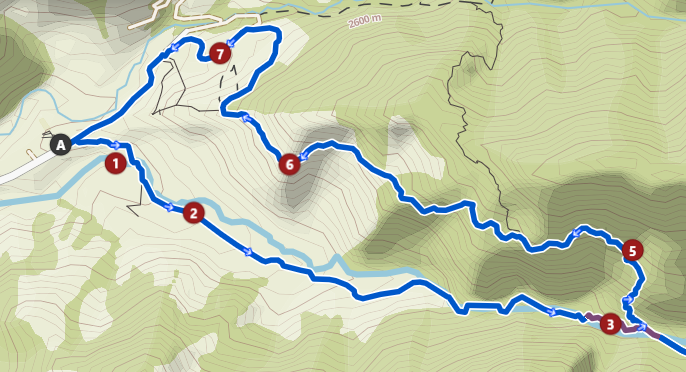 	             B) Nördlicherer Loop, gegen den Uhrzeigersinn     10.3 km, 760 Hm, https://www.alltrails.com/de/explore/trail/colombia/quindio/valle-de-cocora-loop?mobileMap=false&ref=sidebar-static-map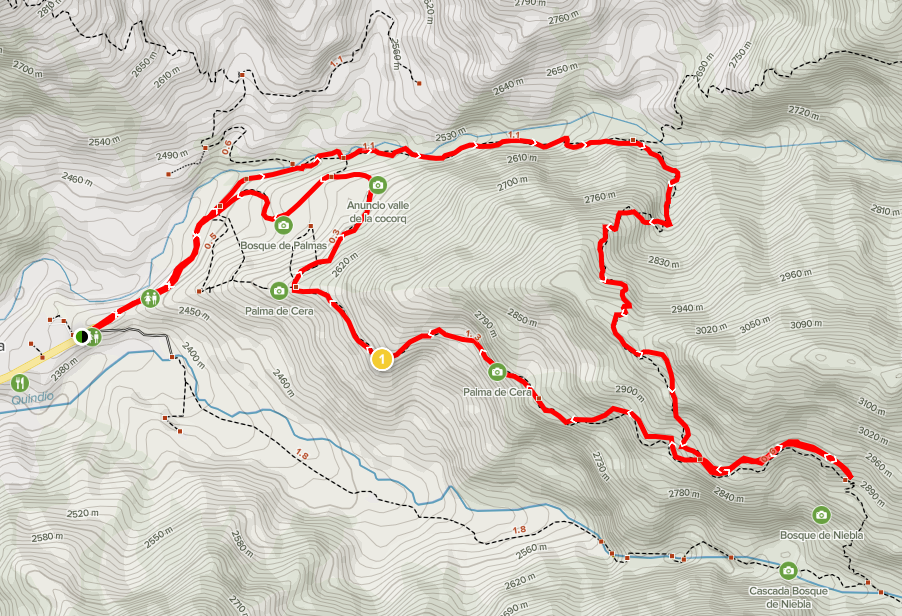 	 	Zwischendurch Mittagessen in der Finca15.00 Uhr	Transfer Cocora Valley – Salento, mit Willy Jeep, 11 km, 05.30-18.30 Uhr, alle 30 min, 20 min, 4000-5000 COP p.P.15.30 Uhr	Frischmachen / Duschen im Hotel16.15 Uhr	Schlendern durch Salento, Relaxen17.15 Uhr	Abholung Gepäck im Hotel, Fußweg zum Terminal Salento, 700 m, 9 min17.30 Uhr	Transfer Salento – Pereira, 36 km		a) Bus, an Wochenenden alle 60 min, ca. 1 h, 7000 COP p.P.		b) Taxi, 45 min, ~16 USD p.P.18.30 Uhr	Ankunft in Pereiraa) am Terminal Central oder Otun oder Victoriab) am Terminal de Transporte de Pereira18.45 Uhr	Transfer zum Hotel		a) Fußweg, max. 380 m, 5 min		b) Fußweg, 1.6 km, 22 min oder per Taxi19.15 Uhr	Bezug der Unterkunft	El Gran Hotel de Pereira ****, Calle 19#9-19, 662001 Pereira, Tel. +57-6-3359500, GPS N 004° 48.769 W 75° 41.669, Bewertung 8.7, booking.com-Confirmation Number 2893.624.132, Checkin 15-23.30 Uhr, Checkout 12.30-13 Uhr, DZ mit Bad, TV, Fan, Parken kostenlos, WiFi kostenlos, Frühstück inclusive, bis 06.01.22 kostenlos stornierbar, 103.120 COP ~ 24 EUR, vor Ort zu zahlen, Bettwäsche und Handtücher kosten extra!		Bestellen eines Taxis zum Flughafen für morgen, 05.00 Uhr, ~15.000 COP p.Fzg. 		Erkundigung nach frühem Frühstück bzw. LunchpaketGgf. Online Checkin und Bordkarten Pereira – Cartagena ausdruckenÜbernachtung in PereiraSo, 09.01.2022	Pereira – Cartagena, Cartagena05.00 Uhr	Taxi Hotel – Flughafen, 7 km, 20 min, ~15.000 COP p.Fzg.		Frühstück am Flughafen 07.11 Uhr	Flug Pereira PEI – Cartagena CTG, Latam Airlines, Flug LA 4433, 07:11-08:28, 1h 17min, Buchungsnr GJXZAB, Kiwi-Buchungsnr 178350513, eTicket-Nr 0456940652156/7, gebucht über Kiwi.com am 31.10.2021, Handgepäck + Aufgabegepäck 23 kg, 38.75 EUR p.P. Buchungsverwaltung über https://www.kiwi.com/de/manage/178350513Alternativflüge: Viva 10:09-11:26, Avianca 11:00-12:1608.45 Uhr	Ankunft in Cartagena09.00 Uhr	Transfer zur Unterkunfta) 1. Bus, orange-weiß, Transcaribe, Linie T102, 05.30-21.00 Uhr, 20 min,               ab Calle 70 # Carrera 4 (vor Airport), bis „San Diego“, 2500 COP p.P.		    2. Fußweg zum Hostel, 1.3 km, 16 min		b) per Taxi, 15 min, 15.000 COP fix09.45 Uhr	Bezug der Unterkunft	La Buleka Hostel, Getsemani, Carrera 10 Calle San Antonio No 25-121 P.1, 130001 Cartagena de Indias, Tel. +57-5-6784831, GPS N 010° 25.210 W 75° 32.752, Bewertung 8.7, booking.com-Confirmation Number 3323.036.341, Checkin 14-00 Uhr, Checkout 06-11 Uhr, DZ mit Bad, AC, Gem-TV, Parken kostenlos, WiFi kostenlos, Frühstück inclusive, bis 07.01.22 kostenlos stornier bar, 97.620 COP ~ 22 EUR, vor Ort zu zahlen, Bettwäsche und Handtücher kosten extra!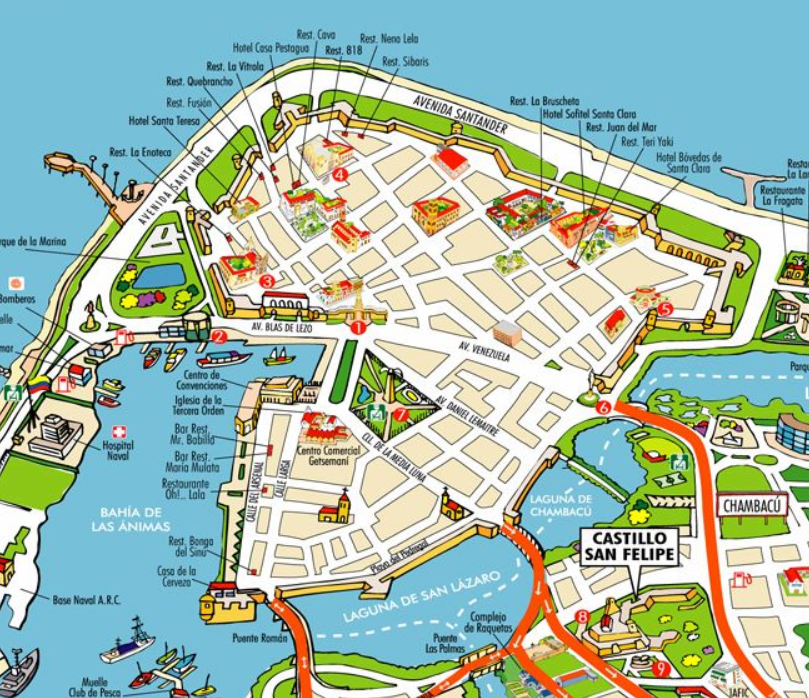 https://www.thecrazytourist.com/25-best-things-to-do-in-cartagena-colombia/ Vorabbuchung der Fähre Cartagena – Isla Tintipan über Tranqiteasy Boats für morgen vormittag 9.00 Uhr, falls noch nicht erfolgtVorabbuchung der Fähre Isla Tintipan – Cartagena über Tranquiteasy Boats für Mi, 12.01.2021 später Vormittag 11.40 Uhr, falls noch nicht erfolgt10.15 Uhr	Stadtbesichtigung Cartagena (Getsemani, Festung), 2 km		- Plaza de la Trinidad	- Calle del Espirituo Santo	- Getsemani Wandmalereien		- Castillo de San Felipe de Barajas (Nr. 8)	- Monumento a los Zapatos Viejos (Nr. 9)	- La India Catalina (Nr. 6)12.30 Uhr	Stadtbesichtigung Cartagena (Altstadt in San Diego), 5-6 km		- Plaza de la Serrezuela (Nr. 5)		- gegen den Uhrzeigersinn entlang/auf der Stadtmauer	- La Catedral de Cartagena - Plaza de Santo Domingo (Nr. 4) mit Iglesia (So 12-20 Uhr , 12.000 COP p.P.)- Parque de Bolivar mit Palacio de la Inquisicion (9-18 Uhr, 19.000 COP p.P.)- Plaza de la Proclamacion - Santuario de San Pedro Claver (Nr. 3) (8-20 Uhr, 12.000 COP p.P.)- Muelle de la Bodeguita (Nr. 2)	- Muelle de los Pegasos- Plaza de la Aduana mit City Hall- Plaza de los Coches mit La Torre del Reloj (Nr. 1) 	- Camellon de los Martires		- Parque del Centenario (Nr. 7)	Zwischendurch Mittagessen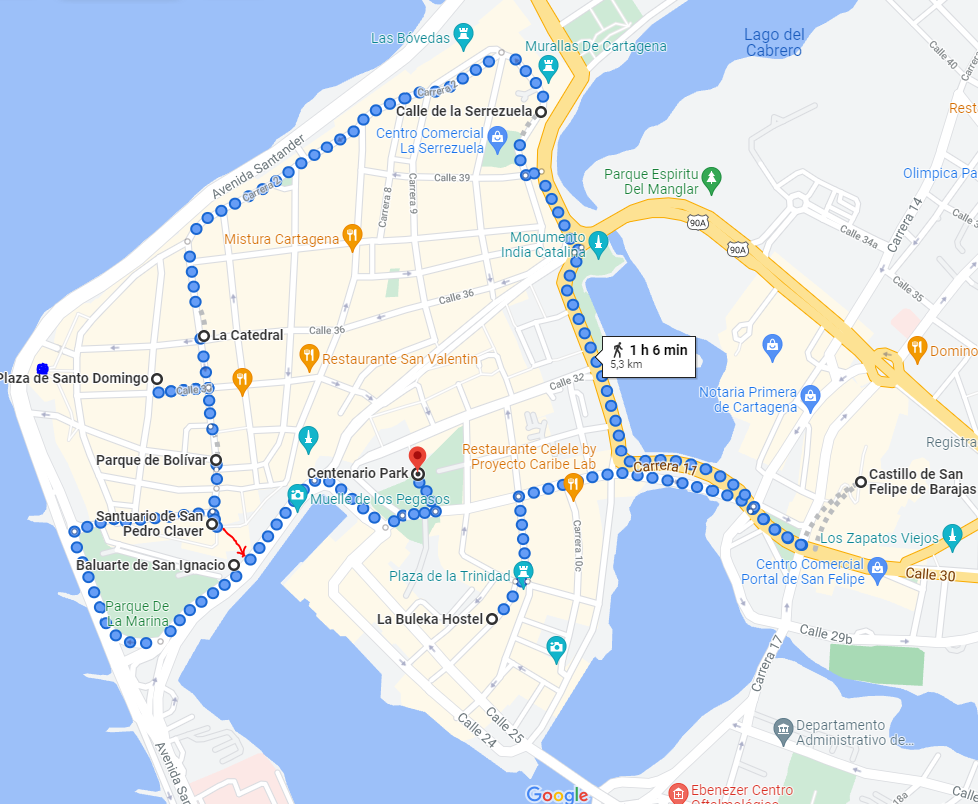 17.30 Uhr	Sundowner im Cafe del Mar (blauer Punkt links), 17-01 Uhr, Bier mind. 10.000 COP, Cocktails um 30.000 COP, toller Blick18.30 Uhr	AbendessenÜbernachtung in CartagenaMo, 10.01.22	 Cartagena – Isla Tintipan, Isla TintipanAufbewahrung des Schwergepäcks in der Unterkunft in Cartagena, „Leichtes“ Gepäck für Mo und Di (max. 8 kg), u.a. Drohne und Buch mitnehmen07.00 Uhr	Frühstück im Hostel08.00 Uhr	Fußweg zur Muelle de la Bodeguita, Gate 5, 1.1 km, 14 min08.50 Uhr	Fähre Cartagena (– Mucura) – Isla Tintipan, ab Muelle de la Bodeguita, Gate 5,	9.00-10.30, 1h 30min, Tranq It Easy, 100.000 COP = 23 EUR p.P.	8.50-11.15, 2h 25min, ConocemosNavegando.com, ~100.000 COP p.P.	https://tranqiteasy.com, max. 8 kg Gepäck, Zahlung über PayU	Fähre vorab buchen!	11.30 Uhr	Ankunft auf der Isla Tintipan11.45 Uhr 	Bezug der UnterkunftSanta Lova, Isla Tintipan, 130001 Tintipan Island, Tel. +33-6-31800438, GPS N 009° 47.633 W 75° 50.583, Bewertung 9.0, booking.com-Confirmation Number 3756.446.683, Checkin 13-16 Uhr, Checkout 09-10 Uhr, DZ mit Gem-Bad, Parken und Wifi nicht verfügbar, Frühstück inclusive, Mittagessen 7 EUR p.P., Abendessen 7 EUR p.P., bis 04.01.22 kostenlos stornierbar, 200.000 COP ~ 45 EUR, vor Ort zu zahlen, Bettwäsche und Handtücher kosten extra!		Erkundigung nach Boot nach Isla Palma morgen vorm., evtl. bereits buchen12.00 Uhr	Mittagessen auf Isla Tintipan13.00 Uhr	Relaxen, Strand		Evtl. Abstecher zur Casa en el Agua für Cocktails18.00 Uhr	Abendessen auf Isla TintipanÜbernachtung auf Isla TintipanDi, 11.01.22 	Isla Tintipan – Isla Palma, Isla Palma09.00 Uhr	Frühstück in der Unterkunft10.00 Uhr	Fähre / Fischerboot Isla Tintipan (– Mucura) – Isla Palma, 20-37 min, nach Bedarf, Club Náutico Mar Adentro oder Tranq It Easy, 35.000 COP = 8 EUR p.P.10.45 Uhr	Ankunft auf der Isla Palma11.00 Uhr	Bezug der UnterkunftMistica Island Hostel, Isla Palma, Isla Salamanquilla Islas San Bernardo, 130000 Isla Palma, Tel. +57-323-4392420, GPS N 009° 44.228 W 75° 44.888, Bewertung 8.0, booking.com-Confirmation Number 3745.359.402, Checkin 13-18 Uhr, Checkout bis 10 Uhr, DZ mit Gem-Bad, Fan, Parken und Wifi nicht verfügbar, Frühstück inclusive, Mittagessen 8 EUR p.P., Abendessen 8 EUR p.P., bis 03.01.22 kostenlos stornierbar, 320.000 COP ~ 73 EUR, wird (teilweise) vorher abgebucht12.00 Uhr	Mittagessen auf Isla Palma13.00 Uhr	Relaxen, Strand18.00 Uhr	Abendessen auf Isla PalmaÜbernachtung auf Isla PalmaMi, 12.01.22 	Isla Palma – Cartagena, Cartagena08.00 Uhr	Frühstück in der Unterkunft09.00 Uhr	Transfer nach Cartagenaa) per Boot       a1) Fähre / Fischerboot Isla Palma (– Mucura) – Isla Tintipan, 20-37 min,                  nach Bedarf, Club Náutico Mar Adentro oder Tranq It Easy, 35.000               COP = 8 EUR p.P.      a2) Fähre Isla Tintipan – Cartagena, ab Tintipan Dock, 11.40-13.10,              1h 30min, Tranq It Easy, 100.000 COP = 23 EUR p.P. 	             https://tranqiteasy.com, max. 8 kg Gepäck, Zahlung über PayU			Fähre vorab buchen!	b) über Santiago de Tolu, per Bus  	     b1) Fähre / Fischerboot Isla Palma – Santiago de Tolu, 31 min, nach Bedarf, 
            Club Náutico Mar Adentro, ~35.000 COP p.P.      	     b2) Bus Santiago de Tolu – Cartagena Terminal des Transportes, 137 km,                                       2.5 h, nach Bedarf – Di/Fr/Sa ab 07.45, 08.45, 10.00, 11.00, 13.30,                                       Torcoroma/Unitransco, servicioalcliente@torcoroma.com.co,                                                 https://viaje.expresobrasilia.com/, redbus.co, 50.000 COP p.P.    	            Vorab erkundigen, ob am Mi, 12.01.22 Busse fahren!!		    b3) Taxi Terminal des Transportes – Unterkunft, 12 km, bis 45 min, ~8000            COP p.Fzg.13.45 Uhr	Bezug der UnterkunftLa Buleka Hostel, Getsemani, Carrera 10 Calle San Antonio No 25-121 P.1, 130001 Cartagena de Indias, Tel. +57-5-6784831, GPS N 010° 25.210 W 75° 32.752, Bewertung 8.7, booking.com-Confirmation Number 3854.602.526, Checkin 14-00 Uhr, Checkout 06-11 Uhr, DZ mit Bad, AC, Gem-TV, Parken kostenlos, WiFi kostenlos, Frühstück inclusive, bis 10.01.22 kostenlos stornierbar, 97.620 COP ~ 22 EUR, vor Ort zu zahlen, Bettwäsche und Handtücher kosten extra!14.00 Uhr	Mittagessen15.00 Uhr 	Stadtbesichtigung Cartagena15.15 Uhr	Taxifahrt zum Convento de la Popa, 3.8 km, 10 min, 25.000 COP return p. Fzg. nach Verhandlung!15.45 Uhr	Blick vom Hügel über die Stadt, evtl. Besuch des Klosters, 8-18 Uhr, 11.000 COP p.P.16.15 Uhr	Taxifahrt zurück, 3.8 km, 10 min (Fußweg aus Sicherheitsgründen nicht empfohlen!)16.30 Uhr	Nachholen von noch offenem Programm oder Spaziergang am Ufer (Carrera 1) entlang nach Bocagrande und zurück, 2x 3.2 km, 2x 40 min18.30 Uhr	Abendessen Online Checkin und Bordkarten Cartagena – Isla San Andres ausdruckenÜbernachtung in CartagenaDo, 13.01.22	Cartagena, Cartagena – Isla San Andres, Isla San Andres (Playa Spratt Bight)08.00 Uhr	Frühstück im Hotel09.00 Uhr	Relaxen oder ggf. Bordkarten Cartagena – Isla San Andres ausdrucken(Ggf.) Gepäck San Andres – Bogota online dazubuchen (über vivaair.com), 101.566 COP = 23 EUR p.P.Gepäckbuchung über https://reservas.vivaair.com/#/co/en/manage-my-booking/menu?recordLocator=YGNZUH&lastName=kenn10.30 Uhr	Transfer zum Flughafena) Fußweg zur Bushaltestelle „Boquete San Diego“ (nahe Calle 40 # 90A)    Bus T102, 05.30-21.00 Uhr, 20 min, 2500 COP ~ 0.70 EUR p.P., bis Flughafen        / Calle 70 # Carrera 4		b) Taxi, 15 min, 15.000 COP p.Fzg. ~ 4 EUR12.00 Uhr	Mittagessen am Flughafen		12.39 Uhr	Cartagena CTG – San Andres ADZ, Latam Airlines, Flug LA 4230, 12:39-14:02, 1h 23min, Buchungsnr TMKURB, Kiwi-Buchungsnr 178349127, eTicket-Nr 0356940647520/1, gebucht über Kiwi.com am 31.10.2021, Handgepäck + Aufgabegepäck 23 kg, 45.13 EUR p.P.		Buchungsverwaltung über https://www.kiwi.com/de/manage/178349127Alternativflüge: 12:10-13:32 Latam, 19:16-20:39 Viva (?)14.30 Uhr	Ankunft in San Andres14.45 Uhr	Transfer zur Unterkunft, am Flughafen, 3.5 km		a) Mototaxi, ~10.000 COP p.P.b) zu Fuß, 45 min, Weg am Meer entlang benutzen (Weg entlang der     Flughafenmauer aus Sicherheitsgründen nicht empfohlen)15.00 Uhr	Bezug der UnterkunftLa Posada de Betina, Cra 18#20-24, 880001 San Andres, Tel. +57-318-3582854, GPS N 012° 39.902 W 81° 43.021, Bewertung 8.5, booking.com-Confirmation Number 2940.499.466, Checkin 15-00 Uhr, Checkout 08-11 Uhr, Appartement mit Bad, Fan, TV, Küche, Kühlschrank, Parken und Wifi nicht verfügbar, bis 29.12.21 kostenlos stornierbar, 108.000 COP ~ 24.50 EUR, insgesamt 324.000 COP für 3 Ü, Betrag wird zu 50% vorab abgebucht, Bettwäsche und Handtücher kosten extra!		Erkundigung, ob Reisen nach Providencia wieder möglich sind (Ü-Möglichkeiten vorab prüfen)		Wenn ja, evtl. Hinflug morgen früh und Rückflug übermorgen abendFlugzeiten San Andres – Providencia: 7.20-8.05 Satena 8806, 15.30-16.15 Satena 8808; Flugzeiten Providencia – San Andres: 8.15-9.00 Satena 8807, 16.20-17.05 Satena 8809; satena.com; ~268.550 COP = 60 EUR p.P. pro Richtung Alternative: Fähre, 1x tägl, 3.5 h, catamaranelsensation.inf.travel, ~50 EUR p.P. 15.30 Uhr	Spaziergang in die Stadt, 3 km, 40 minZwischendurch Ausleihen eines Fahrrads bei Rent A Bike, Carrera 17, tägl. 9-18 Uhr, ~20.000 COP p.P. pro Tag, für 2 Tage (optimal bis Samstag 18 Uhr)16.30 Uhr	Buchung einer Bootsfahrt nach Acuario (Open Air Aquarium vor der Küste) return für morgen, 20.000 COP p.P. return, je früher desto weniger losAlternativ Buchung einer Tour nach Acuario incl. Haynes Cay (Islote Cordoba) und Schiffswrack, sollte mind. 3 h dauern17.30 Uhr	Besuch der Playa Spratt Bight18.30 Uhr	Abendessen und Drinks, Beer Station / Sea Station am Spratt Beach19.30 Uhr	Rückkehr zur Unterkunft, 4.4 km		a) per Fahrrad, max. 15 min		b) Mototaxi, ~10.000 COP p.P.		Zwischendurch Einkauf für Frühstück morgen (und übermorgen) und GetränkeÜbernachtung in San AndresFr, 14.01.22 	Isla San Andres (Acuario, Islote Cordoba, Playa San Luis)Alternative: Spontane(r) Flug/Fährfahrt nach Providencia, Übernachtung in Providenciahttps://colombia.travel/de/san-andres-isla https://www.beachaddicted.com/best-things-to-do-in-san-andres-colombia/ Drybag, Schnorchelset, Wasserschuhe, Bargeld, Getränke und ggf. Snacks einpacken07.00 Uhr	Frühstück in der Unterkunft (Selbstversorger)08.00 Uhr	Radtour zum Bootsanleger (für Acuario) oder Touranbieter, am Meer entlang, 8.5 km bis Bucht ggü. Acuario bzw. 4 km bis Ort09.00 Uhr	Bootsfahrt nach Acuario (wegen Andrang am besten möglichst früh)09.30 Uhr	Schnorcheln (Fische, Rochen), Relaxen11.00 Uhr	Fußweg über Sandbank zur Haynes Cay (Islote Cordoba), 5-10 min11.15 Uhr	Mittagessen auf der Islote Cordoba oder aus Proviant12.00 Uhr	Schnorcheln um die Islote Cordoba und/oder Umrundung der Insel13.00 Uhr	Fußweg über die Sandbank zurück nach Acuario, 5-10 min13.30 Uhr 	Bootsfahrt zurück an Land14.00 Uhr	Radtour zur Playa San Luis, 4 km ab Bucht ggü. Acuario bzw. 9 km ab Ort15.00 Uhr	Playa San Luis17.00 Uhr	Abendessen an der Playa San Luis18.00 Uhr	Radtour zur Unterkunft, 12 kmLa Posada de Betina, Cra 18#20-24, 880001 San Andres, Tel. +57-318-3582854, GPS N 012° 39.902 W 81° 43.021, Bewertung 8.5, booking.com-Confirmation Number 2940.499.466, Checkin 15-00 Uhr, Checkout 08-11 Uhr, Appartement mit Bad, Fan, TV, Küche, Kühlschrank, Parken und Wifi nicht verfügbar, bis 29.12.21 kostenlos stornierbar, 108.000 COP ~ 24.50 EUR, insgesamt 324.000 COP für 3 Ü, Betrag wird zu 50% vorab abgebucht, Bettwäsche und Handtücher kosten extra!		Unterwegs evtl. Einkaufen von Frühstück und Getränken für morgenÜbernachtung in San AndresSa, 15.01.22 	Isla San Andres (Johnny Cay Natural Park, Playa San Luis)Alternative: Aufenthalt auf Providencia, abendliche(r) Flug/Fährfahrt zurück nach San Andres Drybag, Schnorchelset, Wasserschuhe, Bargeld, Getränke, Snacks und Buch einpacken07.00 Uhr	Frühstück in der Unterkunft (Selbstversorger)08.00 Uhr	Radtour zum Bootsanleger (für Johnny Cay) oder Touranbieter, am Meer entlang, ~4 km08.45 Uhr	Bootsfahrt zum Johnny Cay Natural Park (Cayo Sucre) (wegen Andrang am besten möglichst früh)	a) Colectivo, bis 17 Uhr, ~10.000 COP p.P. return, ggf. stark überfüllt!		b) Privatboot, ~30.000 COP p.P. return09.15 Uhr	Schnorcheln und Relaxen auf der Insel, Eintritt 2000 COP p.P.12.15 Uhr	Bootsfahrt zurück ans Festland 13.00 Uhr	Mittagessen am Playa Spratt Bight14.00 Uhr	Radtour zur Playa San Luis, 6.5 km14.30 Uhr	Playa San Luis17.15 Uhr	Radtour in Richtung Unterkunft, max. 12 km		 Unterwegs evtl. Ausleihen (bzw. Vereinbarung zur Haus-Lieferung) eines Motorrollers für morgen, max. 100.000 COP p.Roller für 24 hUnterwegs evtl. Einkaufen von Frühstück und Getränken für morgen17.45 Uhr	Rückgabe des Fahrrads (oder bei überhöhten Rollerpreisen Verlängerung um 1 Tag)18.00 Uhr	Abendessen im Ort19.00 Uhr	Restlicher Weg zur Unterkunft zu Fuß bzw. per Rad bzw. per Roller, max. 3.8 km, max. 45 minLa Posada de Betina, Cra 18#20-24, 880001 San Andres, Tel. +57-318-3582854, GPS N 012° 39.902 W 81° 43.021, Bewertung 8.5, booking.com-Confirmation Number 2940.499.466, Checkin 15-00 Uhr, Checkout 08-11 Uhr, Appartement mit Bad, Fan, TV, Küche, Kühlschrank, Parken und Wifi nicht verfügbar, bis 29.12.21 kostenlos stornierbar, 108.000 COP ~ 24.50 EUR, insgesamt 324.000 COP für 3 Ü, Betrag wird zu 50% vorab abgebucht, Bettwäsche und Handtücher kosten extra!		Ggf. Online Checkin und Bordkarten Isla San Andres - Bogota ausdruckenÜbernachtung in San AndresSo, 16.01.22 	Isla San Andres (Rundtour), San Andres – Bogota Alternative: Acuario & Islote Cordoba oder Johnny Cay Natural Park08.00 Uhr	Frühstück in der Unterkunft (Selbstversorger)09.00 Uhr	Insel-Rundtour per Fahrrad oder Motorroller, 38 km, 20.000 COP p.P. bzw. 		~100.000 COP p.Roller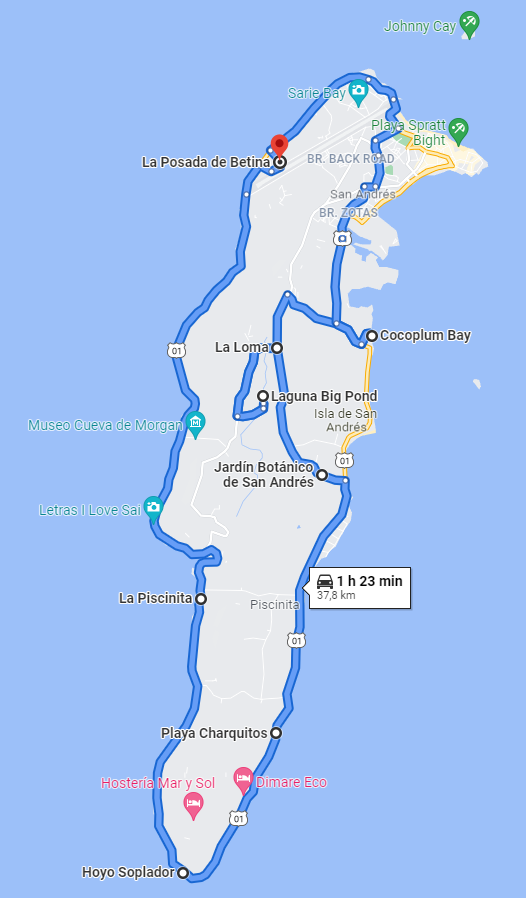 - La Piscinita- Hoyo Soplador (Blow Hole)- Playa Charquitos- Laguna Big Pond- La Loma und Kirche- Bahia Cocoplum15.00 Uhr	Rückgabe der Roller (ggf. an der Unterkunft für Abholung)15.15 Uhr	Transfer von der Unterkunft zum Flughafen		a) Mototaxi, ~10.000 COP p.P.b) zu Fuß, 45 min, Weg am Meer entlang benutzen (Weg entlang der     Flughafenmauer aus Sicherheitsgründen nicht empfohlen)17.06 Uhr	Flug San Andres ADZ – Bogota BOG, Viva Air Fast Colombia, Flug VH 5615, 17:06-19:06, 2h, Buchungsnr YGNZUH, Booking Ref 64118434603, Reference 		46993592, Opodo-Buchungsnr 8246707367, eTicket-Nr 0356940647520/1, gebucht über opodo.de am 04.11.2021, Handgepäck, 46.20 EUR p.P.Buchungsverwaltung über Opodo-App; Schwergepäck noch dazuzubuchen!oder20.18 Uhr	Flug San Andres ADZ – Bogota BOG, Avianca, Flug AV9781, 20:18-22:25, 2h 7min, Booking Ref 2G5VXZ, eTicket-Nr 134 2102219403/4, gebucht über avianca.com am 19.11.2021, Handgepäck + 23 kg Aufgabegepäck, 287.500 COP p.P. = 62.46 EUR p.P.Buchungsverwaltung über avianca.comAlternativflüge: 15:01-16:59 Latam, 16:56-19:00 Avianca19.30 Uhr	Ankunft in Bogota (2640 m)19.45 Uhr	Transfer Bogota Flughafen – Hotel, 13 kma) per Taxi (gelb-schwarz), 20-35 min, ~22.000 COP ~ 5 EUR p.Fzg.    Taximeter muss bei „28“ starten, Tagtarif: 05-20 Uhr, Nachttarif: 20-05 Uhr    Tag: 3900 COP für erste 5 km, 780 COP pro weiterer km, zzgl. Wartezeiten    Nacht: 5800 COP für erste 5 km, 780 COP pro weitere km, zzgl. Wartezeitenb) per Bus, 31 min     1. zu Fuß bis Bushaltestelle „Muelle Internacional“ oder „AC26-KR106“ oder              „Aeronautica Civil“            Kauf einer Tullave-Recharge-Card 6000 COP, Aufladung mit mind. 23.000          COP, Strecke kostet 2300 COP p.P.     2. Transmilenio Bus M86 i.R. C C Hacienda Santa Barbara,  ab Aeronautica          Civil 10 Stationen, bis San Diego B 4 o 6, alle 5 min, 24 min     3. Zu Fuß, 300 m, 4 min: entlang Busroute zurück: zurück bis #Calle 24 ->             rechts in Calle 24 bis #Carrera 13 -> rechts in Carrera 13 bis Hotel (rechts)20.30 Uhr	Bezug des Hotels Hotel Oceania ***, Carrera 13 N°24 A 48, 110311 Bogota, Tel. +57-1-2842100, GPS N 004° 36.694 W 74° 4.336, Bewertung 8.1, booking.com-Confirmation Number 3854.695.338, Checkin 15-00 Uhr, Checkout 12.30-13 Uhr, Superior DZ mit Bad, TV, Kühlschrank, Parken nicht verfügbar, Wifi kostenlos, Frühstück inclusive, bis 14.01.22 kostenlos stornierbar, 75.180 COP ~ 17 EUR, insgesamt 150.360 COP für 2 Ü, vor Ort zu zahlen		Kameradaten sichern 		Befüllung des Einreiseformulars für Spanien & Testpflicht checken (https://www.spth.gob.es/), Checkin Air Europa, ggf. Befüllung des Ausreiseformulars für Kolumbien (https://www.migracioncolombia.gov.co/check-mig)Übernachtung in BogotaMo, 17.01.2022	Bogota (Zipaquira Salzkathedrale)https://reisehappen.de/bogota-tipps/,   https://www.off-the-path.com/bogota/La Candelaria nur tagsüber sicher!Kreditkarten, Führerschein, Pass, etc. im Hotelsafe lassen, nur etwas Bargeld mitnehmen!08.00 Uhr	Frühstück im Hotel09.00 Uhr	Transfer Bogota – Zipaquira, ~60 km 		Vorab ggf. noch Kauf einer Tullave-Recharge-Card 6000 COP, Aufladung mit mind. 23.000 COP, innerstädtische Strecke kostet 2300 COP p.P.		a) Bus ab Portal del Norte TransMilenio Station @ Calle 170, ~2 h 		    1. Zu Fuß: links auf Carrera 13 bis #Calle 24, links in Calle 24 bis #Carrera 10,          kurz links in Carrera 10 bis Haltestelle AK10 CL24, 300 m, 4 min    2. Bus BH907 / T12 / T25, i.R. Estacion Calle 187 Auto Norte CL191, bis 18.         Stop „Br. Bellavista AK7 CL74“, 21 min, 2300 COP p.P.		    3. Bus 421, i.R. KR78 AC170 KR78, bis 34. Stop „Carrera 55 AC170 KR54C“,                                   47 min		    4. Zu Fuß: 70 m bis Portal des Norte, 1 min		    Alternative zu 1.-4.: per Taxi, 18 km, ~15.000 COP p. Fzg.		    5. Bus Bogota – Zipaquira, 43 km, alle 5 min, 50 min, 5000 Cop p.P.		b) Bus ab Terminal Salitre Modulo 3, 2.5-3 h		    1. Zu Fuß: links auf Carrera 13 bis #Calle 24, links in Calle 24 bis #Carrera 10,         kurz links in Carrera 10 bis Haltestelle AK10 CL24, 300 m, 4 min    2. Bus T31, i.R. Gran Granada Unir DG77 TV120A, bis 10. Stop „Estacion         Gobernacion AC26 KR54“, 16 min, 2300 COP p.P.   		    3. Bus C115, i.R. Br. Perpetuo Socorro KR77Q CL47A Sur, bis 10. Stop „C.C.                       Los Tres Elefantes“, 10 min4. Zu Fuß bis Terminal Salitre Modulo 3 (rot), 1.4 km, 18 min		    5. Bus Bogota – Zipaquira, 50 km, alle 60 min, 1.5 h, 5500 COP p.P.		c) Uber, 1.5-2.5 h, ~70.000 COP p. Fzg.12.00 Uhr	Salzkathedrale, 9-17.45 Uhr, ab 50.000 COP p.P., stündliche Führungen 13.30 Uhr	Mittagessen in Zipaquira15.00 Uhr	Transfer Zipaquira – Bogota, ~60 km		s.o., 2300 COP + 5000 COP p.P.18.00 Uhr	Abendessen in Bogota		z.B. Buffet King Bogota Las Nieves, buffetking.com.com, Cra. 7 #21-88, Cundinamarca (650 m, 9 min vom Hotel), 12-19 Uhr19.00 Uhr 	Rückkehr zum HotelHotel Oceania ***, Carrera 13 N°24 A 48, 110311 Bogota, Tel. +57-1-2842100, GPS N 004° 36.694 W 74° 4.336, Bewertung 8.1, booking.com-Confirmation Number 3854.695.338, Checkin 15-00 Uhr, Checkout 12.30-13 Uhr, Superior DZ mit Bad, TV, Kühlschrank, Parken nicht verfügbar, Wifi kostenlos, Frühstück inclusive, bis 14.01.22 kostenlos stornierbar, 75.180 COP ~ 17 EUR, insgesamt 150.360 COP für 2 Ü, vor Ort zu zahlen		Ggf. Befüllung des Ausreiseformulars für Kolumbien(https://www.migracioncolombia.gov.co/check-mig)Übernachtung in BogotaDi, 18.01.2022	Bogota (La Candelaria, Cerro de Monserrate, Zona Rosa), RückreiseKreditkarten, Führerschein, Pass, etc. im Hotelsafe lassen, nur etwas Bargeld mitnehmen!08.00 Uhr	Frühstück im Hotel09.00 Uhr	Stadtbesichtigung Bogota, 4.5 km		Fußweg zur Iglesia San Francisco @ Parque Santander, 1.5 km, 20 min		- Iglesia San Francisco, Mo-Fr 6.30-22.30		- Plaza de Bolivar		- Museo Santa Clara- Sacro Santa Iglesia Catedral Primada Basilica Metropolitana de la Inmaculada   Concepcion de Maria- La Candelaria mit seinen Street Arts (Graffittis)		- Ggf. Museo del Oro, Di-So 9.00-19.00, 3000 COP p.P.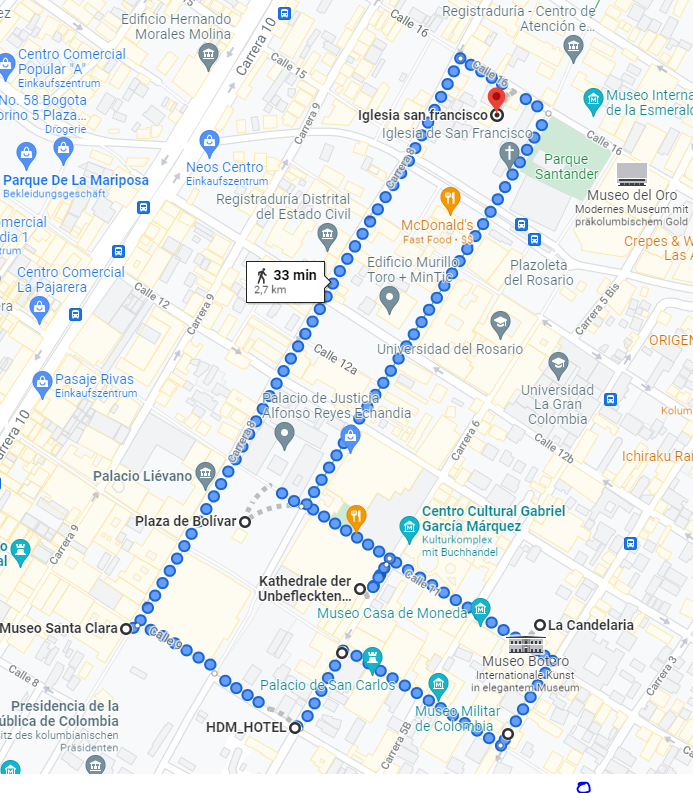 12.00 Uhr	Mittagessen a) falls gestern noch nicht ausprobiert:    Buffet King Bogota Las Nieves, buffetking.com.com, Cra. 7 #21-88,     Cundinamarca (750 m, 10 min von Iglesia San Francisco), 12-19 Uhrb) in La Candelaria (blaue Markierung r.u.)		    Capital Cochina, Calle 10 No 2-99, Di-Fr 12.15-15.00 & 18.45-22.00,    Gerichte 25.000-35.000 COP, tägl. 3-Gänge-Menü ~23.000 COP,     kolumbianisch13.00 Uhr	Transfer auf den Cerro de Monserrate		1. zu Fuß: bis Haltestelle Calle 11 # Carrera 5b		2. Bus C80, i.R. „Zona Industrial KR61 CL45A Sur“, bis 5. Stop „Br. Las Aguas                               CL22 KR1 Este“, 7 min, alle 12 min, 2300 COP p.P.		3. zu Fuß: Zur Taquillo Teleferico Monserrate Station, 8 min		4. Teleferico Monserrate, 5 min, ~13.000 COP p.P.13.30 Uhr	Blick vom Cerro Monserrate14.30 Uhr	Transfer zur Zona Rosa, 40 min		1. Teleferico Monserrate, 5 min, ~13.000 COP p.P.a)2. Fußweg zur Haltestelle „Telesfericos de Monserrate AC20“, 80 m, 1 min3. Bus 7 / HL616, i.R. „H616 Madalena“, bis 5. Stop „Pl. Las Nieves AC19 KR9“,     6 min, 2300 COP p.P.		4. Fußweg zur Haltestelle „Estacion Las Nieves AK10 CL18“, 3 min		5. Bus T13, i.R. „Embajada del Peru AK7 CL81“, bis 22. Stop „Hospital San Blas     CL16 Sur KR4 Este“, 23 min		b)		2. Fußweg zur Haltestelle „Estacion Universidades KR3 CL21“, 850 m, 11 min		3. Bus 18-3, i.R. „Embajada del Peru AK7 CL81“, bis 21. Stop „Estacion Calle                               187 Auto Norte CL191“15.15 Uhr	Spaziergang durch Zona Rosa (Bars, Kneipen, Boutiquen, Malls)16.30 Uhr	Frühes „Abendessen“, z.B.		Bogota Beer Company, Calle 85 #13-6, 12-03 Uhr		17.15 Uhr	Transfer zum Hotela) per Bus, 40 min, 2300 COP p.P.		1. Fußweg zur Haltestelle „Br. La Cabrera AK11 AC82“, 350 m, 5 min		2. Bus CA151, i.R. „Estacion Calle 22 CL24 KR13A“, bis 21. Stop „Edificio     Bavaria AK13 CL27“, 32 min3. Fußweg zum Hotel, 300 m, 4 min b) per Taxi, ~12 km, 20-40 min, geschätzt 20.000 COP p.Fzg.18.00 Uhr	Abholung des Schwergepäcks und der Wertsachen und Transfer zum Flughafen		a) per Taxi, ~13 km, 20-40 min, geschätzt 20.000 COP p.Fzg.		b) per Bus, 48 min, 2300 COP p.P.    1. Fußweg zur Haltestelle „Calle 22 A 4 ó 6“, 500 m, 6 min		    2. Bus K10, i.R. „Portal Eldorado T5“, bis 2. Stop/Endstation „Portal         Eldorado“, 22 min, 2300 COP p.P.		    3. Fußweg zur Haltestelle „Portal Eldorado AC26 Av C. de Cali“, 4 min		    4. Bus 927, i.R. „Bosa San José TV 80I DG 89B“, bis 5. Stop „Puente Aereo           AC26 KR106“, 8 min oder Bus GK502, i.R. „K502 Aeropuerto“, bis 5. Stop           „Puente Aereo AC26 KR106“, 4 min      5. Fußweg zum Flughafen, 110 m, 2 min21.00 Uhr	Flug Bogota-Madrid BOG-MAD, Air Europa, Flug UX194, 21:00-12:45, 9h 45min, Buchungsnr JJ63G3, Flugladen-Buchungsnr FL-24165812, eTicket-Nr 9963874929034/5, Handgepäck + Aufgabegepäck 23 kg GepäckMi, 19.01.2022	Ankunft12.45 Uhr	Ankunft in Madrid14.55 Uhr	Flug Madrid-München MAD-MUC, Air Europa, Flug UX1515, 14:55-17:25, 2h 30min, Buchungsnr JJ63G3, Flugladen-Buchungsnr FL-24165812, eTicket-Nr 9963874929034/5, Handgepäck + Aufgabegepäck 23 kg Gepäck17.25 Uhr	Ankunft in München, Terminal 1 D18.33 Uhr	Bus 512, i.R. Erding, bis 18./19./22. Stop Erding Anton-Bruckner-Str/Am Stadion/Bhf, 18.33-19.02/19.03/19.09, 3.50 EUR p.P.Vorheriger Bus: 17.55-18.22/18.23/18.29Nächster Bus: 19.15-19.42/19.43/19.4919.10 Uhr	Fahrt Erding – Gaimersheim, 94 km, 1h 7min20.15 Uhr	Ankunft in GaimersheimAlternative:20.00 Uhr	Airport Express Bus, 20:00-20:57, Hinfahrt / Hin- und Rückfahrt 41.50 EUR/64.50 EUR p. Familie / 2 Pers., ab Terminal 221.00 Uhr	Private Abholung am Nordbahnhof